MODULE 1Why Social Norms MatterIN-PERSON TRAINING1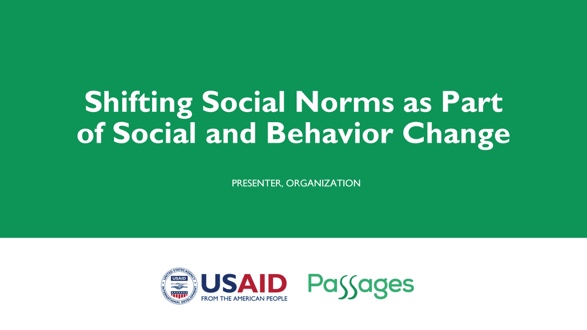 NOTE TO FACILITATOR: Only use as starting slide if you are presenting all five modules or want to situate this module within the larger curriculum. If using this slide, make sure to reflect the presenter and organization name.NOTE TO FACILITATOR: Only use as starting slide if you are presenting all five modules or want to situate this module within the larger curriculum. If using this slide, make sure to reflect the presenter and organization name.NOTE TO FACILITATOR: Only use as starting slide if you are presenting all five modules or want to situate this module within the larger curriculum. If using this slide, make sure to reflect the presenter and organization name.2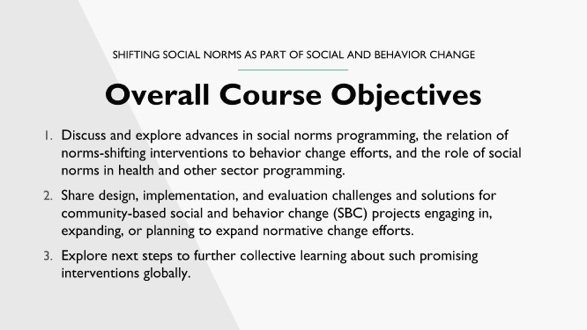 NOTE TO FACILITATOR: These are the objectives for the social norms training that comprises several modules. Only use as starting slide if you are presenting all five modules or want to situate this module within the larger curriculum. SPEAKER NOTES: Read slide content.NOTE TO FACILITATOR: These are the objectives for the social norms training that comprises several modules. Only use as starting slide if you are presenting all five modules or want to situate this module within the larger curriculum. SPEAKER NOTES: Read slide content.NOTE TO FACILITATOR: These are the objectives for the social norms training that comprises several modules. Only use as starting slide if you are presenting all five modules or want to situate this module within the larger curriculum. SPEAKER NOTES: Read slide content.3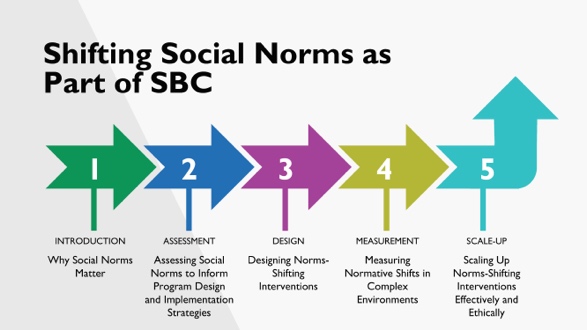 NOTE TO FACILITATOR:. Only use as starting slide if you are presenting all five modules or want to situate this module within the larger curriculum. SPEAKER NOTES: This training is part of a 5-module course on norms-shifting interventions; as a note, when we say norms-shifting interventions, or NSIs, we mean those that may be standalone or may be activities integrated into a larger SBC intervention. The following modules cover the introduction, assessment, design, measurement, and scale-up of norms-shifting interventions. Now, let’s get started on our introduction to social norms and why they matter for SBC efforts. NOTE TO FACILITATOR:. Only use as starting slide if you are presenting all five modules or want to situate this module within the larger curriculum. SPEAKER NOTES: This training is part of a 5-module course on norms-shifting interventions; as a note, when we say norms-shifting interventions, or NSIs, we mean those that may be standalone or may be activities integrated into a larger SBC intervention. The following modules cover the introduction, assessment, design, measurement, and scale-up of norms-shifting interventions. Now, let’s get started on our introduction to social norms and why they matter for SBC efforts. NOTE TO FACILITATOR:. Only use as starting slide if you are presenting all five modules or want to situate this module within the larger curriculum. SPEAKER NOTES: This training is part of a 5-module course on norms-shifting interventions; as a note, when we say norms-shifting interventions, or NSIs, we mean those that may be standalone or may be activities integrated into a larger SBC intervention. The following modules cover the introduction, assessment, design, measurement, and scale-up of norms-shifting interventions. Now, let’s get started on our introduction to social norms and why they matter for SBC efforts. 4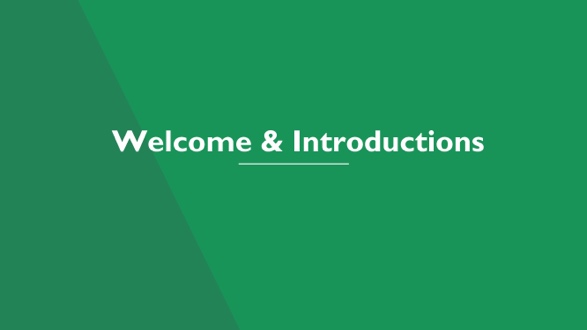 NOTE TO FACILITATOR: Going around the room, ask participants to introduce themselves. Optional: Ask them to include one thing they hope to learn about social norms. NOTE TO FACILITATOR: Going around the room, ask participants to introduce themselves. Optional: Ask them to include one thing they hope to learn about social norms. NOTE TO FACILITATOR: Going around the room, ask participants to introduce themselves. Optional: Ask them to include one thing they hope to learn about social norms. 5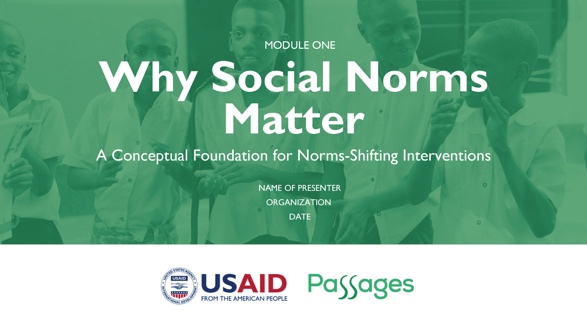 NOTE TO FACILITATOR: This is the title slide for this module. If you are not positioning this module within the larger curriculum, this slide should be #1.Make sure to reflect the name of the training (i.e. the details of where and when the module is being used). For example, “Population Reference Bureau- Passages Training February 2021”NOTE TO FACILITATOR: This is the title slide for this module. If you are not positioning this module within the larger curriculum, this slide should be #1.Make sure to reflect the name of the training (i.e. the details of where and when the module is being used). For example, “Population Reference Bureau- Passages Training February 2021”NOTE TO FACILITATOR: This is the title slide for this module. If you are not positioning this module within the larger curriculum, this slide should be #1.Make sure to reflect the name of the training (i.e. the details of where and when the module is being used). For example, “Population Reference Bureau- Passages Training February 2021”6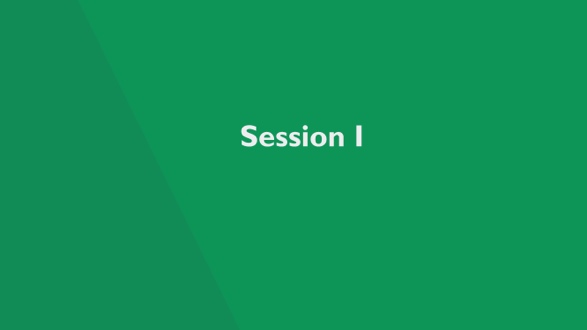 NOTE TO FACILITATOR: This slide is hidden and is only intended to be used if you chose to divide the training into two sessions if necessary.NOTE TO FACILITATOR: This slide is hidden and is only intended to be used if you chose to divide the training into two sessions if necessary.NOTE TO FACILITATOR: This slide is hidden and is only intended to be used if you chose to divide the training into two sessions if necessary.7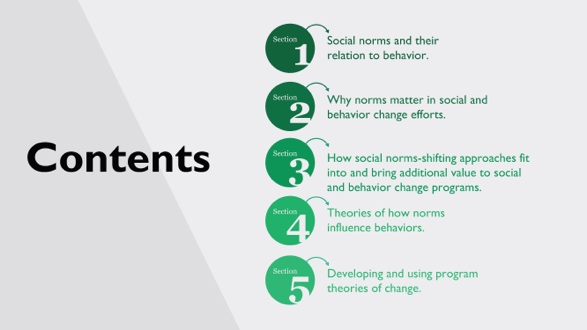 NOTE TO FACILITATOR: This is the title slide for this module. If you are not positioning this module within the larger curriculum, this slide should be #2. This slide presents the road map for this section of the training.SPEAKER NOTES: This section sets the conceptual foundation for social norms, discusses how norms influence attitudes and behaviors, and establishes how norms are held in place by reference groups. During this presentation, we’ll talk about norms-shifting interventions, which we’re defining based on Learning Collaborative work as “an intervention that seeks to improve an outcome or outcomes of interest, at least in part by transforming the social norms that prop up harmful related behaviors.” Such interventions utilize an analysis of social norms and are led by communities through a process of critical reflection, resulting in positive new norms rooted within the values of that group.  Norms-shifting interventions complement other strategies to change behavior, such as transforming individual attitudes and addressing structural and material conditions.”Looking toward norms-shifting interventions, the section offers an overview of theories on how norms influence behavior change. It also reviews the importance of articulating intermediate normative change effects to guide design, monitoring, and evaluation of norms-shifting interventions. NOTE TO FACILITATOR: This is the title slide for this module. If you are not positioning this module within the larger curriculum, this slide should be #2. This slide presents the road map for this section of the training.SPEAKER NOTES: This section sets the conceptual foundation for social norms, discusses how norms influence attitudes and behaviors, and establishes how norms are held in place by reference groups. During this presentation, we’ll talk about norms-shifting interventions, which we’re defining based on Learning Collaborative work as “an intervention that seeks to improve an outcome or outcomes of interest, at least in part by transforming the social norms that prop up harmful related behaviors.” Such interventions utilize an analysis of social norms and are led by communities through a process of critical reflection, resulting in positive new norms rooted within the values of that group.  Norms-shifting interventions complement other strategies to change behavior, such as transforming individual attitudes and addressing structural and material conditions.”Looking toward norms-shifting interventions, the section offers an overview of theories on how norms influence behavior change. It also reviews the importance of articulating intermediate normative change effects to guide design, monitoring, and evaluation of norms-shifting interventions. NOTE TO FACILITATOR: This is the title slide for this module. If you are not positioning this module within the larger curriculum, this slide should be #2. This slide presents the road map for this section of the training.SPEAKER NOTES: This section sets the conceptual foundation for social norms, discusses how norms influence attitudes and behaviors, and establishes how norms are held in place by reference groups. During this presentation, we’ll talk about norms-shifting interventions, which we’re defining based on Learning Collaborative work as “an intervention that seeks to improve an outcome or outcomes of interest, at least in part by transforming the social norms that prop up harmful related behaviors.” Such interventions utilize an analysis of social norms and are led by communities through a process of critical reflection, resulting in positive new norms rooted within the values of that group.  Norms-shifting interventions complement other strategies to change behavior, such as transforming individual attitudes and addressing structural and material conditions.”Looking toward norms-shifting interventions, the section offers an overview of theories on how norms influence behavior change. It also reviews the importance of articulating intermediate normative change effects to guide design, monitoring, and evaluation of norms-shifting interventions. 8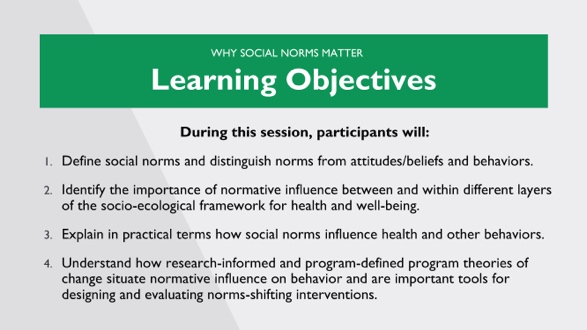 NOTE TO FACILITATOR: After you’ve read through the notes for this slide when presenting, stop, and allow time for questions or clarifications from the group. SPEAKER NOTES: This presentation will:Distinguish norms from attitudes/beliefs and behaviors.Identify the importance of normative influence between and within different layers of the socio-ecological framework for health and well-being. Explain in practical terms how social norms influence health behaviors. Understand how research-informed and program-defined program theories of change situate normative influence on behavior and are important tools for designing and evaluating NSI. NOTE TO FACILITATOR: After you’ve read through the notes for this slide when presenting, stop, and allow time for questions or clarifications from the group. SPEAKER NOTES: This presentation will:Distinguish norms from attitudes/beliefs and behaviors.Identify the importance of normative influence between and within different layers of the socio-ecological framework for health and well-being. Explain in practical terms how social norms influence health behaviors. Understand how research-informed and program-defined program theories of change situate normative influence on behavior and are important tools for designing and evaluating NSI. NOTE TO FACILITATOR: After you’ve read through the notes for this slide when presenting, stop, and allow time for questions or clarifications from the group. SPEAKER NOTES: This presentation will:Distinguish norms from attitudes/beliefs and behaviors.Identify the importance of normative influence between and within different layers of the socio-ecological framework for health and well-being. Explain in practical terms how social norms influence health behaviors. Understand how research-informed and program-defined program theories of change situate normative influence on behavior and are important tools for designing and evaluating NSI. 9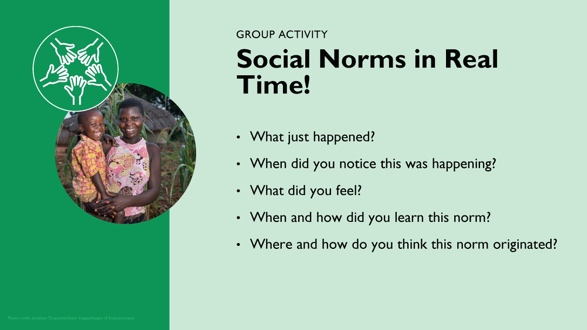 NOTE TO FACILITATOR: This is an animated slide. Display the title first, then share slide questions to unpack the activity. This activity is intended as a discussion-starter to get people in the norms space and become more aware of how we are all influenced by norms. There are several options for this activity:OPTION 1: The trainer can break a minor social norm before beginning the class, then ask students what they felt and noticed. For example, you might wear something that isn’t the standard teacher or facilitator attire, or make a point of standing closer to others than you would otherwise, or put your feet up on your desk, hum loudly, etc. After a few minutes of norm-breaking, ask the class about their reactions. What did they think about the trainer’s behavior? How did they feel when they saw the trainer acting outside of a normative boundary? What specific rule were he/she breaking? When and how did participants learn about that rule? How might it have originated, that is, what is the logic behind the rule?OPTION 2: The trainer works with another facilitator or a participant to set up a norms-breaking scene. The facilitators start the session and then a second person takes a phone call, or pretends to be on one, and speaks really loudly for a few minutes so it disrupts the class. If it's a co facilitator or organizer of the event, then people may hesitate to reprimand them.OPTION 3: [If using this option, change Activity Name/Bullet Points on Screen] Have people talk in pairs about a norm that they adhere to each day, make it personal, tie content to reality. Example below about breakfast is from an Advancing Nutrition workshop. At their tables, participants were asked to discuss a set of questions shown on a slide:Breakfast time!When you were six years old, what did you and your friends eat for breakfast?How did your family make this decision?If your family had decided to feed you something else, what would other people have thought or said?What do you eat for breakfast now?How do you make this decision?If you decided to eat something else, what would other people think or say?SPEAKER NOTES: This activity is intended as a discussion-starter to get people in the norms space and become more aware of how we are all influenced by norms. How has this changed over time?[To close:] Are you convinced how norms influence you in different ways—your attitudes, beliefs, and actions/behaviors? Let’s move forward then.NOTE TO FACILITATOR: This is an animated slide. Display the title first, then share slide questions to unpack the activity. This activity is intended as a discussion-starter to get people in the norms space and become more aware of how we are all influenced by norms. There are several options for this activity:OPTION 1: The trainer can break a minor social norm before beginning the class, then ask students what they felt and noticed. For example, you might wear something that isn’t the standard teacher or facilitator attire, or make a point of standing closer to others than you would otherwise, or put your feet up on your desk, hum loudly, etc. After a few minutes of norm-breaking, ask the class about their reactions. What did they think about the trainer’s behavior? How did they feel when they saw the trainer acting outside of a normative boundary? What specific rule were he/she breaking? When and how did participants learn about that rule? How might it have originated, that is, what is the logic behind the rule?OPTION 2: The trainer works with another facilitator or a participant to set up a norms-breaking scene. The facilitators start the session and then a second person takes a phone call, or pretends to be on one, and speaks really loudly for a few minutes so it disrupts the class. If it's a co facilitator or organizer of the event, then people may hesitate to reprimand them.OPTION 3: [If using this option, change Activity Name/Bullet Points on Screen] Have people talk in pairs about a norm that they adhere to each day, make it personal, tie content to reality. Example below about breakfast is from an Advancing Nutrition workshop. At their tables, participants were asked to discuss a set of questions shown on a slide:Breakfast time!When you were six years old, what did you and your friends eat for breakfast?How did your family make this decision?If your family had decided to feed you something else, what would other people have thought or said?What do you eat for breakfast now?How do you make this decision?If you decided to eat something else, what would other people think or say?SPEAKER NOTES: This activity is intended as a discussion-starter to get people in the norms space and become more aware of how we are all influenced by norms. How has this changed over time?[To close:] Are you convinced how norms influence you in different ways—your attitudes, beliefs, and actions/behaviors? Let’s move forward then.NOTE TO FACILITATOR: This is an animated slide. Display the title first, then share slide questions to unpack the activity. This activity is intended as a discussion-starter to get people in the norms space and become more aware of how we are all influenced by norms. There are several options for this activity:OPTION 1: The trainer can break a minor social norm before beginning the class, then ask students what they felt and noticed. For example, you might wear something that isn’t the standard teacher or facilitator attire, or make a point of standing closer to others than you would otherwise, or put your feet up on your desk, hum loudly, etc. After a few minutes of norm-breaking, ask the class about their reactions. What did they think about the trainer’s behavior? How did they feel when they saw the trainer acting outside of a normative boundary? What specific rule were he/she breaking? When and how did participants learn about that rule? How might it have originated, that is, what is the logic behind the rule?OPTION 2: The trainer works with another facilitator or a participant to set up a norms-breaking scene. The facilitators start the session and then a second person takes a phone call, or pretends to be on one, and speaks really loudly for a few minutes so it disrupts the class. If it's a co facilitator or organizer of the event, then people may hesitate to reprimand them.OPTION 3: [If using this option, change Activity Name/Bullet Points on Screen] Have people talk in pairs about a norm that they adhere to each day, make it personal, tie content to reality. Example below about breakfast is from an Advancing Nutrition workshop. At their tables, participants were asked to discuss a set of questions shown on a slide:Breakfast time!When you were six years old, what did you and your friends eat for breakfast?How did your family make this decision?If your family had decided to feed you something else, what would other people have thought or said?What do you eat for breakfast now?How do you make this decision?If you decided to eat something else, what would other people think or say?SPEAKER NOTES: This activity is intended as a discussion-starter to get people in the norms space and become more aware of how we are all influenced by norms. How has this changed over time?[To close:] Are you convinced how norms influence you in different ways—your attitudes, beliefs, and actions/behaviors? Let’s move forward then.1010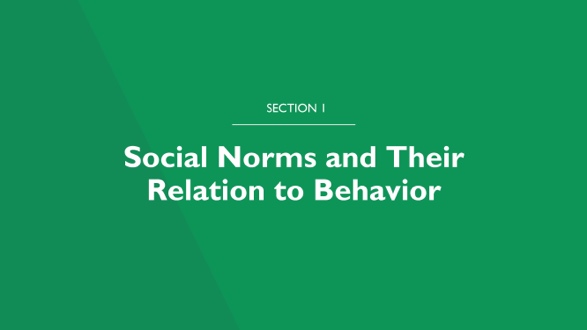 11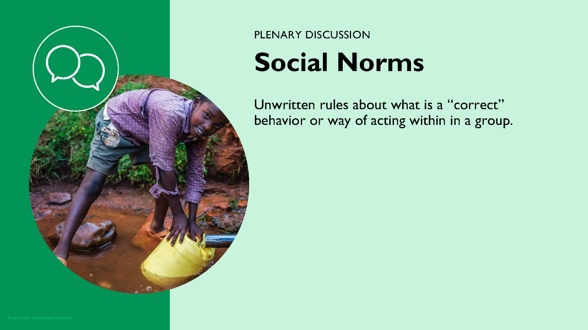 NOTES TO FACILITATOR: This is an animated slide for an exercise that is completed in plenary. The lack of title on the slide is intentional to avoid detracting from the exploration of the idea based on participants knowledge.The aim of the exercise is to develop an initial definition of social norms. Exercise process: First show the photo of women water carriers walking together and a lone boy water carrier walking apart. Then ask participants for their reposes to the following questions:What do you see in this photo? What does this photo tell you about social norms?If not discussed, bring in these ideas: Women and girls are often water carriers but not boys. Why? How do you think women see this young boy? What do they say about him?Why is the young boy not walking with the women’s group? What is he thinking and feeling? When he started carrying water, was he teased by women or men or other children? Why?)To close, move the animation to share the definition of social norms and ask: Knowing this definition, what else can you say about the social norms being exhibited in this photo?Exercise adaptation:Alternatively, use a different photo that is characteristic of what participants may see in their typical home settings. The photo should allow discussion of norms that most people follow, by whom and why norms get broken, sanctions for not adhering, and (if it comes up) how it is not only norms that influence behavior but also economic conditions etc.NOTES TO FACILITATOR: This is an animated slide for an exercise that is completed in plenary. The lack of title on the slide is intentional to avoid detracting from the exploration of the idea based on participants knowledge.The aim of the exercise is to develop an initial definition of social norms. Exercise process: First show the photo of women water carriers walking together and a lone boy water carrier walking apart. Then ask participants for their reposes to the following questions:What do you see in this photo? What does this photo tell you about social norms?If not discussed, bring in these ideas: Women and girls are often water carriers but not boys. Why? How do you think women see this young boy? What do they say about him?Why is the young boy not walking with the women’s group? What is he thinking and feeling? When he started carrying water, was he teased by women or men or other children? Why?)To close, move the animation to share the definition of social norms and ask: Knowing this definition, what else can you say about the social norms being exhibited in this photo?Exercise adaptation:Alternatively, use a different photo that is characteristic of what participants may see in their typical home settings. The photo should allow discussion of norms that most people follow, by whom and why norms get broken, sanctions for not adhering, and (if it comes up) how it is not only norms that influence behavior but also economic conditions etc.NOTES TO FACILITATOR: This is an animated slide for an exercise that is completed in plenary. The lack of title on the slide is intentional to avoid detracting from the exploration of the idea based on participants knowledge.The aim of the exercise is to develop an initial definition of social norms. Exercise process: First show the photo of women water carriers walking together and a lone boy water carrier walking apart. Then ask participants for their reposes to the following questions:What do you see in this photo? What does this photo tell you about social norms?If not discussed, bring in these ideas: Women and girls are often water carriers but not boys. Why? How do you think women see this young boy? What do they say about him?Why is the young boy not walking with the women’s group? What is he thinking and feeling? When he started carrying water, was he teased by women or men or other children? Why?)To close, move the animation to share the definition of social norms and ask: Knowing this definition, what else can you say about the social norms being exhibited in this photo?Exercise adaptation:Alternatively, use a different photo that is characteristic of what participants may see in their typical home settings. The photo should allow discussion of norms that most people follow, by whom and why norms get broken, sanctions for not adhering, and (if it comes up) how it is not only norms that influence behavior but also economic conditions etc.12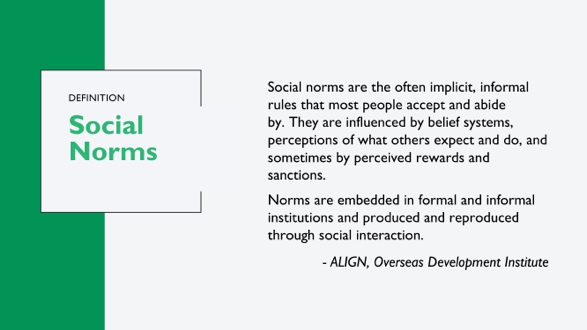 NOTES TO FACILITATOR: This slide is animated.SPEAKER NOTES: This is a more formal definition of social norms. It’s of note that norms can be embedded in formal institutions by codification into law, as well as institutional policies. Sanctions are the consequences, negative or positive, of not adhering (or adhering) to a norm. Animation 1: Refer back to the earlier exercise/slide reflection as an example. (Often not consciously done, norms are tacitrules of behavior)Animation 2: What does it mean that norms are embedded in institutions? Some examples:School policies towards unmarried girls who become pregnant, give birth, and then not allowed to return to finish studies. While boys who get the girl pregnant are not penalized in terms of finishing studies. What norms are operating here? Which are institutionalized?Some healthcare settings require spouse permission for contraceptive services. What norms may be operating here? How have they been institutionalized?)NOTES TO FACILITATOR: This slide is animated.SPEAKER NOTES: This is a more formal definition of social norms. It’s of note that norms can be embedded in formal institutions by codification into law, as well as institutional policies. Sanctions are the consequences, negative or positive, of not adhering (or adhering) to a norm. Animation 1: Refer back to the earlier exercise/slide reflection as an example. (Often not consciously done, norms are tacitrules of behavior)Animation 2: What does it mean that norms are embedded in institutions? Some examples:School policies towards unmarried girls who become pregnant, give birth, and then not allowed to return to finish studies. While boys who get the girl pregnant are not penalized in terms of finishing studies. What norms are operating here? Which are institutionalized?Some healthcare settings require spouse permission for contraceptive services. What norms may be operating here? How have they been institutionalized?)NOTES TO FACILITATOR: This slide is animated.SPEAKER NOTES: This is a more formal definition of social norms. It’s of note that norms can be embedded in formal institutions by codification into law, as well as institutional policies. Sanctions are the consequences, negative or positive, of not adhering (or adhering) to a norm. Animation 1: Refer back to the earlier exercise/slide reflection as an example. (Often not consciously done, norms are tacitrules of behavior)Animation 2: What does it mean that norms are embedded in institutions? Some examples:School policies towards unmarried girls who become pregnant, give birth, and then not allowed to return to finish studies. While boys who get the girl pregnant are not penalized in terms of finishing studies. What norms are operating here? Which are institutionalized?Some healthcare settings require spouse permission for contraceptive services. What norms may be operating here? How have they been institutionalized?)13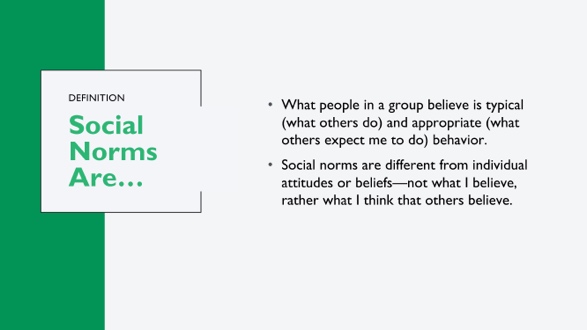 SPEAKER NOTES: Here is another way to think about social norms.[Read two sentences on slide]SPEAKER NOTES: Here is another way to think about social norms.[Read two sentences on slide]SPEAKER NOTES: Here is another way to think about social norms.[Read two sentences on slide]14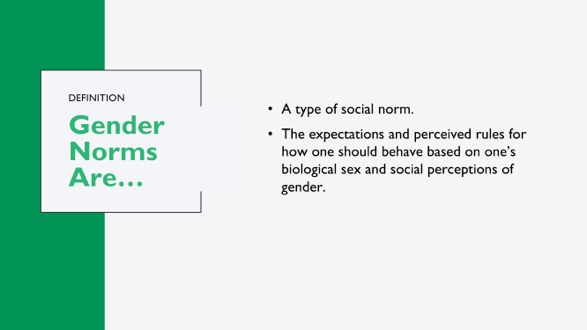 FACILITATOR NOTES: Read slide.FACILITATOR NOTES: Read slide.FACILITATOR NOTES: Read slide.15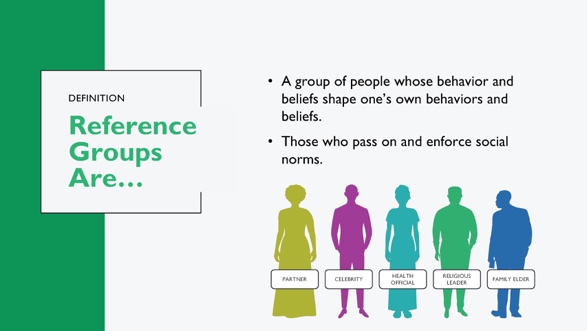 SPEAKER NOTES: Having defined social norms, we will turn to enforcement of norms. Social norms are passed on and enforced by reference groups. A reference group is a group of people, a community—from a village to a broad religious community—for which these behaviors are relevant. Some define the reference group as a valued social group. The important thing is that reference groups can exert a considerable amount of influence on behavior. We might not be particularly influenced by behavior of individuals that we do not interact with or whose approval we do not value.These are individuals who:A social group listens to.Give information and advice.Influence attitudes, behaviors, and decisions of a specific groupCan sanction or reward behavior.SPEAKER NOTES: Having defined social norms, we will turn to enforcement of norms. Social norms are passed on and enforced by reference groups. A reference group is a group of people, a community—from a village to a broad religious community—for which these behaviors are relevant. Some define the reference group as a valued social group. The important thing is that reference groups can exert a considerable amount of influence on behavior. We might not be particularly influenced by behavior of individuals that we do not interact with or whose approval we do not value.These are individuals who:A social group listens to.Give information and advice.Influence attitudes, behaviors, and decisions of a specific groupCan sanction or reward behavior.SPEAKER NOTES: Having defined social norms, we will turn to enforcement of norms. Social norms are passed on and enforced by reference groups. A reference group is a group of people, a community—from a village to a broad religious community—for which these behaviors are relevant. Some define the reference group as a valued social group. The important thing is that reference groups can exert a considerable amount of influence on behavior. We might not be particularly influenced by behavior of individuals that we do not interact with or whose approval we do not value.These are individuals who:A social group listens to.Give information and advice.Influence attitudes, behaviors, and decisions of a specific groupCan sanction or reward behavior.16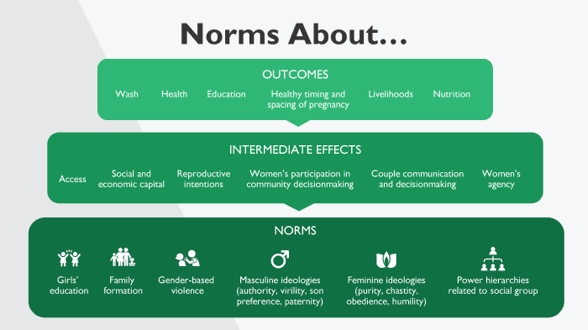 SPEAKER NOTES: This slide shows in a more linear form how norms influence behaviors, actually how the same norms may influence a range of behavioral outcomes. While these norms have been broken out into different domains, many ofthese may be linked—for example, norms of masculine ideology may be linked to norms that support gender-based violence. Explanation: The outcomes show at the right reflect common sectors in global health projects, each with their behavior change goals. To obtain these outcomes are a range of intermediate effects (read them). These operate at different levels—individual, couple and household, and community level.Influencing the achievement of these intermediate effects and outcomes, are norms about many acceptable and correct ways of behaving. Like intermediate effects, norms operate at all levels. Example - Thinking about education projects: Masculine and feminine ideologies – such as how a man should act as head of the family and community perspectives on girls and their future roles will influence whether girls go to school and whether they will finish school, or instead marry by age 15 and start a family. When we say that norms can influence many outcomes. The same norms operating around the acceptability of girls going to school will also affect future livelihoods and health.SPEAKER NOTES: This slide shows in a more linear form how norms influence behaviors, actually how the same norms may influence a range of behavioral outcomes. While these norms have been broken out into different domains, many ofthese may be linked—for example, norms of masculine ideology may be linked to norms that support gender-based violence. Explanation: The outcomes show at the right reflect common sectors in global health projects, each with their behavior change goals. To obtain these outcomes are a range of intermediate effects (read them). These operate at different levels—individual, couple and household, and community level.Influencing the achievement of these intermediate effects and outcomes, are norms about many acceptable and correct ways of behaving. Like intermediate effects, norms operate at all levels. Example - Thinking about education projects: Masculine and feminine ideologies – such as how a man should act as head of the family and community perspectives on girls and their future roles will influence whether girls go to school and whether they will finish school, or instead marry by age 15 and start a family. When we say that norms can influence many outcomes. The same norms operating around the acceptability of girls going to school will also affect future livelihoods and health.SPEAKER NOTES: This slide shows in a more linear form how norms influence behaviors, actually how the same norms may influence a range of behavioral outcomes. While these norms have been broken out into different domains, many ofthese may be linked—for example, norms of masculine ideology may be linked to norms that support gender-based violence. Explanation: The outcomes show at the right reflect common sectors in global health projects, each with their behavior change goals. To obtain these outcomes are a range of intermediate effects (read them). These operate at different levels—individual, couple and household, and community level.Influencing the achievement of these intermediate effects and outcomes, are norms about many acceptable and correct ways of behaving. Like intermediate effects, norms operate at all levels. Example - Thinking about education projects: Masculine and feminine ideologies – such as how a man should act as head of the family and community perspectives on girls and their future roles will influence whether girls go to school and whether they will finish school, or instead marry by age 15 and start a family. When we say that norms can influence many outcomes. The same norms operating around the acceptability of girls going to school will also affect future livelihoods and health.17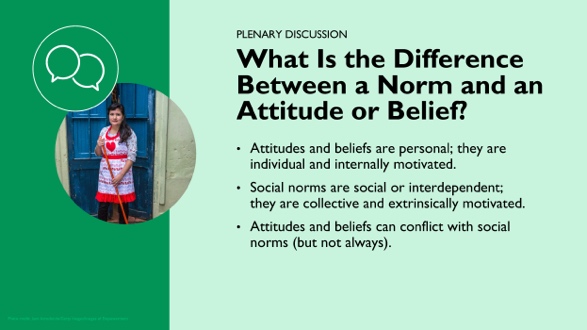 NOTE TO FACILTATOR: Read the title question and ask the group to share their ideas to answer, then show the bullet points and finally show the example on the next slide. SPEAKER NOTES: While their motivations differ, norms, attitudes, and beliefs all impact behavior. Our definitions of attitudes and beliefs come from the Passages Social Norms Lexicon and Learning Collaborative work. Individual attitudes are personal evaluations about how the world should be. Although individually held, attitudes are not formed in isolation; they are influenced by social context and experience. A belief is an opinion, assumption, or conviction that a person holds to be true. Beliefs are internal perspectives formed from personal experiences and preferences, influence of social norms, and learning from others. NOTE TO FACILTATOR: Read the title question and ask the group to share their ideas to answer, then show the bullet points and finally show the example on the next slide. SPEAKER NOTES: While their motivations differ, norms, attitudes, and beliefs all impact behavior. Our definitions of attitudes and beliefs come from the Passages Social Norms Lexicon and Learning Collaborative work. Individual attitudes are personal evaluations about how the world should be. Although individually held, attitudes are not formed in isolation; they are influenced by social context and experience. A belief is an opinion, assumption, or conviction that a person holds to be true. Beliefs are internal perspectives formed from personal experiences and preferences, influence of social norms, and learning from others. NOTE TO FACILTATOR: Read the title question and ask the group to share their ideas to answer, then show the bullet points and finally show the example on the next slide. SPEAKER NOTES: While their motivations differ, norms, attitudes, and beliefs all impact behavior. Our definitions of attitudes and beliefs come from the Passages Social Norms Lexicon and Learning Collaborative work. Individual attitudes are personal evaluations about how the world should be. Although individually held, attitudes are not formed in isolation; they are influenced by social context and experience. A belief is an opinion, assumption, or conviction that a person holds to be true. Beliefs are internal perspectives formed from personal experiences and preferences, influence of social norms, and learning from others. 18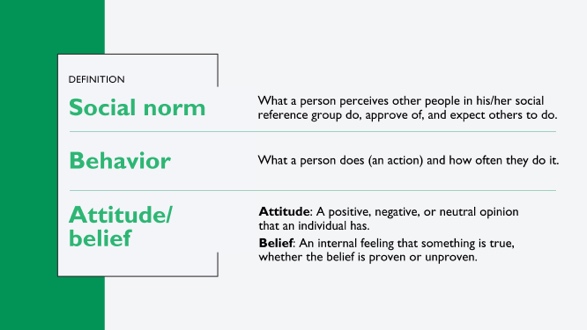 NOTE TO FACILTATOR: Acknowledge that we’ve already defined social norms but for the purposes of clarification have left it on the screen. SPEAKER NOTES: [Read Behavior and Attitude/Belief definitions]NOTE TO FACILTATOR: Acknowledge that we’ve already defined social norms but for the purposes of clarification have left it on the screen. SPEAKER NOTES: [Read Behavior and Attitude/Belief definitions]NOTE TO FACILTATOR: Acknowledge that we’ve already defined social norms but for the purposes of clarification have left it on the screen. SPEAKER NOTES: [Read Behavior and Attitude/Belief definitions]19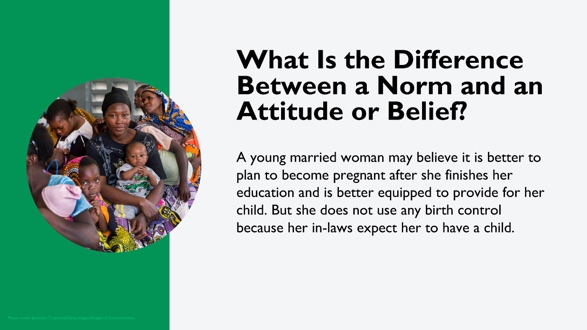 NOTE TO FACILTATOR: Share this example. SPEAKER NOTES: Now that we’ve talked about the differences between a norm and an attitude or belief, let’s look at a concrete example. [READ SLIDE CONTENT.]NOTE TO FACILTATOR: Share this example. SPEAKER NOTES: Now that we’ve talked about the differences between a norm and an attitude or belief, let’s look at a concrete example. [READ SLIDE CONTENT.]NOTE TO FACILTATOR: Share this example. SPEAKER NOTES: Now that we’ve talked about the differences between a norm and an attitude or belief, let’s look at a concrete example. [READ SLIDE CONTENT.]20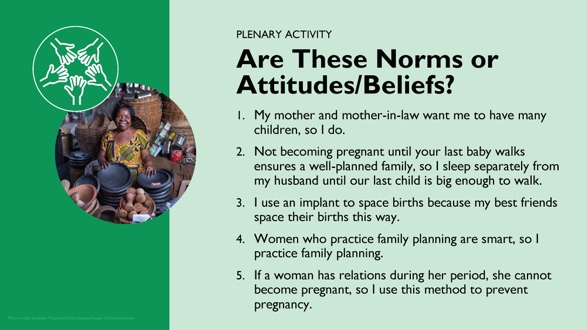 NOTE TO FACILITATOR: The aim here is discerning differences. Process for this exercise:Say that it is quiz time! Each statement is animated. [Answers below. N=Norm; A/B= Attitude/Belief]My mother and mother-in-law want me to have many children, so I do. (N) Not becoming pregnant until your last baby walks ensures a well-planned family, so I sleep separately from my husband until our last child is big enough to walk. (A/B)I use an implant to space births because my best friends space their births this way. (N) Women who practice family planning are smart, so I practice family planning. (A/B) If a woman has relations during her period, she cannot become pregnant, so I use this method to prevent pregnancy.(A/B)If there’s time, add this complementary exercise:Ask people to rework the statements, turning statements showing attitudes into statements showing norms and vice versa. Closing: To close the activity say that there is very often confusion about the differences between norms andattitudes/beliefs. It is important to recognize the difference because how you treat attitudes programmatically may bedifferent than how you treat norms programmatically. We’ll be coming back often to this distinction.NOTE TO FACILITATOR: The aim here is discerning differences. Process for this exercise:Say that it is quiz time! Each statement is animated. [Answers below. N=Norm; A/B= Attitude/Belief]My mother and mother-in-law want me to have many children, so I do. (N) Not becoming pregnant until your last baby walks ensures a well-planned family, so I sleep separately from my husband until our last child is big enough to walk. (A/B)I use an implant to space births because my best friends space their births this way. (N) Women who practice family planning are smart, so I practice family planning. (A/B) If a woman has relations during her period, she cannot become pregnant, so I use this method to prevent pregnancy.(A/B)If there’s time, add this complementary exercise:Ask people to rework the statements, turning statements showing attitudes into statements showing norms and vice versa. Closing: To close the activity say that there is very often confusion about the differences between norms andattitudes/beliefs. It is important to recognize the difference because how you treat attitudes programmatically may bedifferent than how you treat norms programmatically. We’ll be coming back often to this distinction.NOTE TO FACILITATOR: The aim here is discerning differences. Process for this exercise:Say that it is quiz time! Each statement is animated. [Answers below. N=Norm; A/B= Attitude/Belief]My mother and mother-in-law want me to have many children, so I do. (N) Not becoming pregnant until your last baby walks ensures a well-planned family, so I sleep separately from my husband until our last child is big enough to walk. (A/B)I use an implant to space births because my best friends space their births this way. (N) Women who practice family planning are smart, so I practice family planning. (A/B) If a woman has relations during her period, she cannot become pregnant, so I use this method to prevent pregnancy.(A/B)If there’s time, add this complementary exercise:Ask people to rework the statements, turning statements showing attitudes into statements showing norms and vice versa. Closing: To close the activity say that there is very often confusion about the differences between norms andattitudes/beliefs. It is important to recognize the difference because how you treat attitudes programmatically may bedifferent than how you treat norms programmatically. We’ll be coming back often to this distinction.21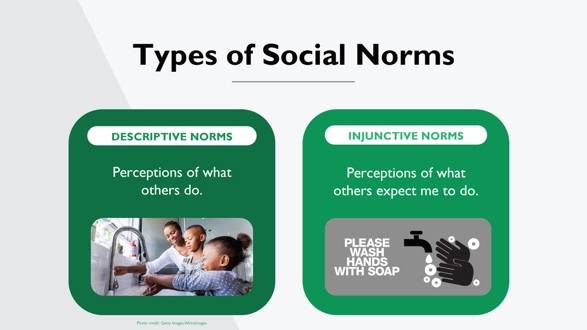 SPEAKER NOTES: There are two types of social norms we focus on during this course. Here’s a nice example of the two types of norms in action around the norm of always washing your hands before eating.[Ask participants]What do you see in each image? (What others do is a descriptive norm, represented in this case by children seeing others washing hands. What is considered appropriate behavior is an injunctive norm, in this case being told by your teacher or parent to leave the table and wash hands before rejoining.Think of yourself as a child. How did descriptive and injunctive norms about handwashing before eating influence your behavior? SPEAKER NOTES: There are two types of social norms we focus on during this course. Here’s a nice example of the two types of norms in action around the norm of always washing your hands before eating.[Ask participants]What do you see in each image? (What others do is a descriptive norm, represented in this case by children seeing others washing hands. What is considered appropriate behavior is an injunctive norm, in this case being told by your teacher or parent to leave the table and wash hands before rejoining.Think of yourself as a child. How did descriptive and injunctive norms about handwashing before eating influence your behavior? SPEAKER NOTES: There are two types of social norms we focus on during this course. Here’s a nice example of the two types of norms in action around the norm of always washing your hands before eating.[Ask participants]What do you see in each image? (What others do is a descriptive norm, represented in this case by children seeing others washing hands. What is considered appropriate behavior is an injunctive norm, in this case being told by your teacher or parent to leave the table and wash hands before rejoining.Think of yourself as a child. How did descriptive and injunctive norms about handwashing before eating influence your behavior? 22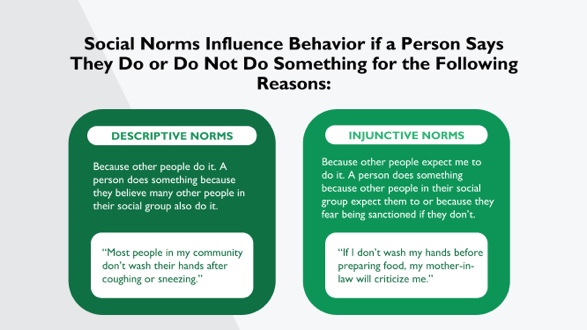 NOTE TO FACILITATOR: Read the slide content. Ask participants if they have an example of a descriptive and an injunctive norm.NOTE TO FACILITATOR: Read the slide content. Ask participants if they have an example of a descriptive and an injunctive norm.NOTE TO FACILITATOR: Read the slide content. Ask participants if they have an example of a descriptive and an injunctive norm.23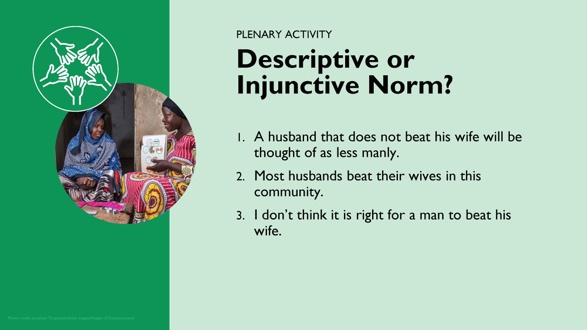 NOTES TO FACILITATOR:Going around the room, ask participants to introduce themselves. Optional: Ask them to include one thing they hope to learn about social norms. NOTES TO FACILITATOR:Going around the room, ask participants to introduce themselves. Optional: Ask them to include one thing they hope to learn about social norms. NOTES TO FACILITATOR:Going around the room, ask participants to introduce themselves. Optional: Ask them to include one thing they hope to learn about social norms. 24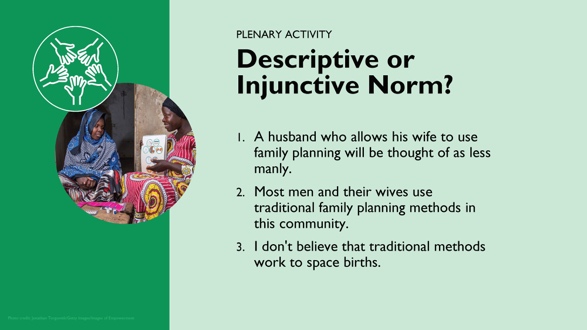 NOTES TO FACILITATOR: This slide is animated, with one statement showing at a time.AnswersInjunctive. A husband who allows his wife to use FP will be thought of as less manly. Descriptive. Most men and their wives use traditional family planning methods in this community.Trick question- it’s actually an attitude/belief. I don't believe that traditional methods work to space births.NOTES TO FACILITATOR: This slide is animated, with one statement showing at a time.AnswersInjunctive. A husband who allows his wife to use FP will be thought of as less manly. Descriptive. Most men and their wives use traditional family planning methods in this community.Trick question- it’s actually an attitude/belief. I don't believe that traditional methods work to space births.NOTES TO FACILITATOR: This slide is animated, with one statement showing at a time.AnswersInjunctive. A husband who allows his wife to use FP will be thought of as less manly. Descriptive. Most men and their wives use traditional family planning methods in this community.Trick question- it’s actually an attitude/belief. I don't believe that traditional methods work to space births.25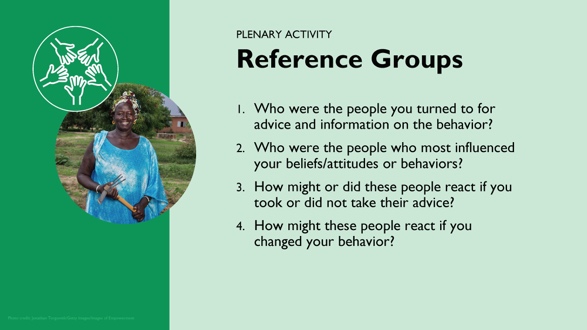 NOTES TO FACILITATOR: This is an individual exercise for participants to practice their knowledge/understanding of reference groups.Ask each participant to think of a problematic behavior that they wanted to change in the past (or they could think of a behavior of a friend or family member or work colleague) and to answer the questions on the slide.Who were the people you turned to for advice and information on the behavior?Who were the people who most influenced your beliefs/attitudes or behaviors? How might or did these people react if you took or did not take their advice?How might these people react if you change your problematic behavior?Ask one or two volunteers to share their thoughts on the questions.Guide a reflection on how even for one behavior there may be different reference groups or the same reference group. How do reference groups reward behavior? How do they punish (sanction) behavior that is different from what is a shared behavior?NOTES TO FACILITATOR: This is an individual exercise for participants to practice their knowledge/understanding of reference groups.Ask each participant to think of a problematic behavior that they wanted to change in the past (or they could think of a behavior of a friend or family member or work colleague) and to answer the questions on the slide.Who were the people you turned to for advice and information on the behavior?Who were the people who most influenced your beliefs/attitudes or behaviors? How might or did these people react if you took or did not take their advice?How might these people react if you change your problematic behavior?Ask one or two volunteers to share their thoughts on the questions.Guide a reflection on how even for one behavior there may be different reference groups or the same reference group. How do reference groups reward behavior? How do they punish (sanction) behavior that is different from what is a shared behavior?NOTES TO FACILITATOR: This is an individual exercise for participants to practice their knowledge/understanding of reference groups.Ask each participant to think of a problematic behavior that they wanted to change in the past (or they could think of a behavior of a friend or family member or work colleague) and to answer the questions on the slide.Who were the people you turned to for advice and information on the behavior?Who were the people who most influenced your beliefs/attitudes or behaviors? How might or did these people react if you took or did not take their advice?How might these people react if you change your problematic behavior?Ask one or two volunteers to share their thoughts on the questions.Guide a reflection on how even for one behavior there may be different reference groups or the same reference group. How do reference groups reward behavior? How do they punish (sanction) behavior that is different from what is a shared behavior?26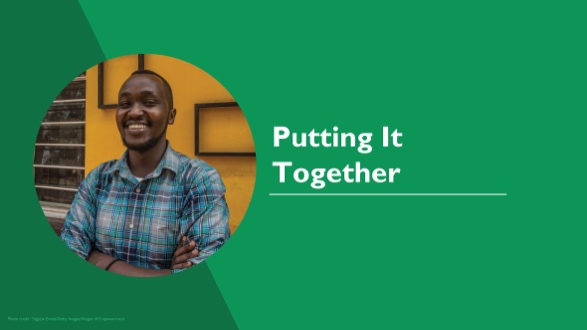 27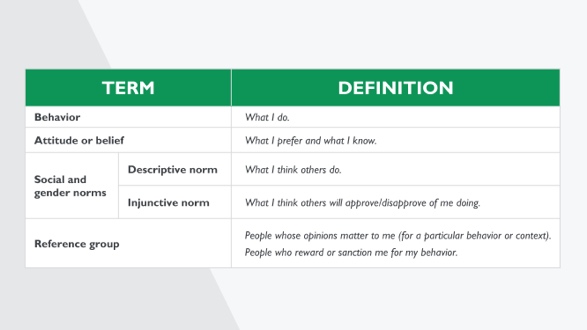 SPEAKER NOTES: Let’s take a step back and review the definitions we’ve covered so far. All can influence behavior, whether it is independent (beliefs, attitudes) or interdependent (social norms). Reference: Adapted from CARE, 2017 & Chung & Rimal, 2016SPEAKER NOTES: Let’s take a step back and review the definitions we’ve covered so far. All can influence behavior, whether it is independent (beliefs, attitudes) or interdependent (social norms). Reference: Adapted from CARE, 2017 & Chung & Rimal, 2016SPEAKER NOTES: Let’s take a step back and review the definitions we’ve covered so far. All can influence behavior, whether it is independent (beliefs, attitudes) or interdependent (social norms). Reference: Adapted from CARE, 2017 & Chung & Rimal, 201628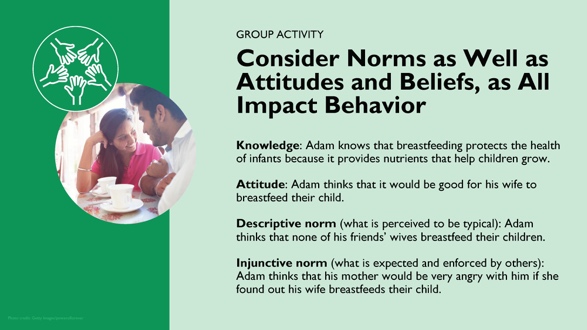 NOTE TO FACILITATOR: You can swap the photo with one that better reflects a typical couple in the participants’ context. In this activity, we’ll address norms as well as attitudes and beliefs—all impact behavior. Activity Process:Organize participants in small groups and explain that in this activity we’ll be thinking a bit deeper about knowledge, attitudes, and the two types of norms and how they might influence behavior differently.After reading the slide, ask the group: How important do you think these factors are in influencing Adam and his wife’s breastfeeding practice? Why do you think that?If you were designing a program, how might distinguishing knowledge, attitudes/beliefs, and norms lead you to use a range of program strategies to achieve the behavioral goal of women breastfeeding their infants? Close the activity by explaining that social norms perspectives bring in new elements to programs, meaning that participants will likely need to have new strategies that more explicitly address norms.- Activity adaptation: Replace the picture and make the statements relevant to the participants’ program interests.NOTE TO FACILITATOR: You can swap the photo with one that better reflects a typical couple in the participants’ context. In this activity, we’ll address norms as well as attitudes and beliefs—all impact behavior. Activity Process:Organize participants in small groups and explain that in this activity we’ll be thinking a bit deeper about knowledge, attitudes, and the two types of norms and how they might influence behavior differently.After reading the slide, ask the group: How important do you think these factors are in influencing Adam and his wife’s breastfeeding practice? Why do you think that?If you were designing a program, how might distinguishing knowledge, attitudes/beliefs, and norms lead you to use a range of program strategies to achieve the behavioral goal of women breastfeeding their infants? Close the activity by explaining that social norms perspectives bring in new elements to programs, meaning that participants will likely need to have new strategies that more explicitly address norms.- Activity adaptation: Replace the picture and make the statements relevant to the participants’ program interests.NOTE TO FACILITATOR: You can swap the photo with one that better reflects a typical couple in the participants’ context. In this activity, we’ll address norms as well as attitudes and beliefs—all impact behavior. Activity Process:Organize participants in small groups and explain that in this activity we’ll be thinking a bit deeper about knowledge, attitudes, and the two types of norms and how they might influence behavior differently.After reading the slide, ask the group: How important do you think these factors are in influencing Adam and his wife’s breastfeeding practice? Why do you think that?If you were designing a program, how might distinguishing knowledge, attitudes/beliefs, and norms lead you to use a range of program strategies to achieve the behavioral goal of women breastfeeding their infants? Close the activity by explaining that social norms perspectives bring in new elements to programs, meaning that participants will likely need to have new strategies that more explicitly address norms.- Activity adaptation: Replace the picture and make the statements relevant to the participants’ program interests.29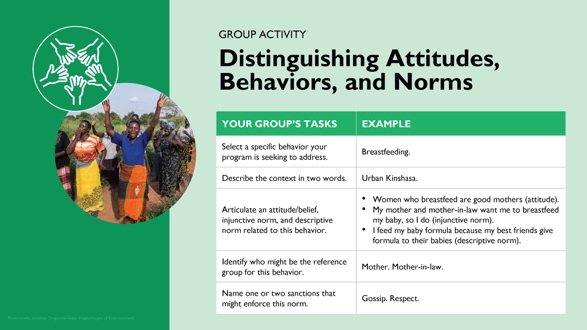 NOTES TO FACILITATOR: We will be looking at behaviors in relation to norms and distinguishing attitudes from norms.Activity Process (20 minutes, including debrief):Organize participants into small groups.Say that we will be putting together everything we’ve learned now and apply the social norms concepts to your own program experiences. See example at right.Ask participants in their small groups to choose one project they know well and work through the five concepts at left. They can use the example on the right as guidance.After 15 minutes, ask volunteers to share their examples.To close, clarify if there is confusion in the participant responses.NOTES TO FACILITATOR: We will be looking at behaviors in relation to norms and distinguishing attitudes from norms.Activity Process (20 minutes, including debrief):Organize participants into small groups.Say that we will be putting together everything we’ve learned now and apply the social norms concepts to your own program experiences. See example at right.Ask participants in their small groups to choose one project they know well and work through the five concepts at left. They can use the example on the right as guidance.After 15 minutes, ask volunteers to share their examples.To close, clarify if there is confusion in the participant responses.NOTES TO FACILITATOR: We will be looking at behaviors in relation to norms and distinguishing attitudes from norms.Activity Process (20 minutes, including debrief):Organize participants into small groups.Say that we will be putting together everything we’ve learned now and apply the social norms concepts to your own program experiences. See example at right.Ask participants in their small groups to choose one project they know well and work through the five concepts at left. They can use the example on the right as guidance.After 15 minutes, ask volunteers to share their examples.To close, clarify if there is confusion in the participant responses.30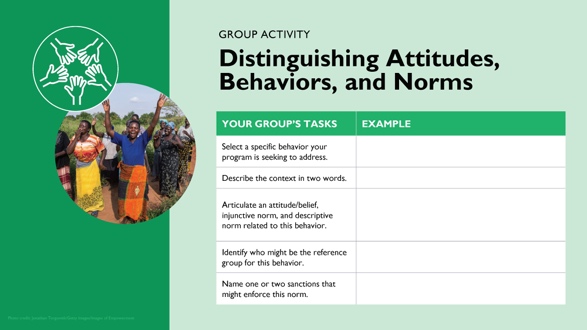 NOTE TO FACILITATOR: This is the handout that participants will use to complete the exercise.NOTE TO FACILITATOR: This is the handout that participants will use to complete the exercise.NOTE TO FACILITATOR: This is the handout that participants will use to complete the exercise.31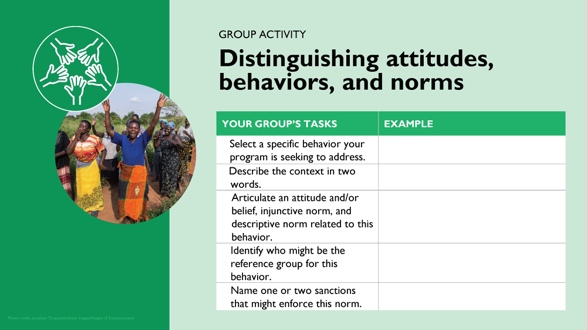 NOTE TO FACILITATOR: This is the handout that participants will use to complete the exercise.NOTE TO FACILITATOR: This is the handout that participants will use to complete the exercise.NOTE TO FACILITATOR: This is the handout that participants will use to complete the exercise.32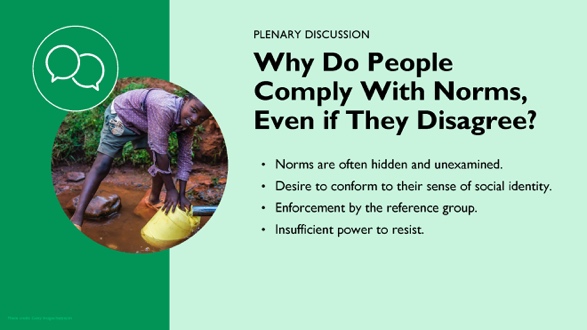 NOTE TO FACILITATOR: This is an animated slide.SPEAKER NOTES: As we close this section one final thought. We know that norms do not control everything, including specific behaviors. So here is a question:Animation 1: [Show picture and question.] Let’s return to this image and look at the group of women carrying water in the background. Why do people (these women) comply with norm (only women carry water), even if they disagree?Animation 2: Show possible answers.ALTERNATIVE EXERCISE: Use a clip from Grease or a Bollywood or Nollywood clip that shows gender norms at play. Use a similar line of questioning to unpack gender norms (in this case).ALTERNATIVE EXERCISE: Use a different photo that is typical of what participants may see in their typical home settings, one that allows discussion of norms that most people follow, by whom and why norms get broken, sanctions for not adhering, and (if it comes up) how not only norms influence behavior but also economic conditions, etc.NOTE TO FACILITATOR: This is an animated slide.SPEAKER NOTES: As we close this section one final thought. We know that norms do not control everything, including specific behaviors. So here is a question:Animation 1: [Show picture and question.] Let’s return to this image and look at the group of women carrying water in the background. Why do people (these women) comply with norm (only women carry water), even if they disagree?Animation 2: Show possible answers.ALTERNATIVE EXERCISE: Use a clip from Grease or a Bollywood or Nollywood clip that shows gender norms at play. Use a similar line of questioning to unpack gender norms (in this case).ALTERNATIVE EXERCISE: Use a different photo that is typical of what participants may see in their typical home settings, one that allows discussion of norms that most people follow, by whom and why norms get broken, sanctions for not adhering, and (if it comes up) how not only norms influence behavior but also economic conditions, etc.NOTE TO FACILITATOR: This is an animated slide.SPEAKER NOTES: As we close this section one final thought. We know that norms do not control everything, including specific behaviors. So here is a question:Animation 1: [Show picture and question.] Let’s return to this image and look at the group of women carrying water in the background. Why do people (these women) comply with norm (only women carry water), even if they disagree?Animation 2: Show possible answers.ALTERNATIVE EXERCISE: Use a clip from Grease or a Bollywood or Nollywood clip that shows gender norms at play. Use a similar line of questioning to unpack gender norms (in this case).ALTERNATIVE EXERCISE: Use a different photo that is typical of what participants may see in their typical home settings, one that allows discussion of norms that most people follow, by whom and why norms get broken, sanctions for not adhering, and (if it comes up) how not only norms influence behavior but also economic conditions, etc.33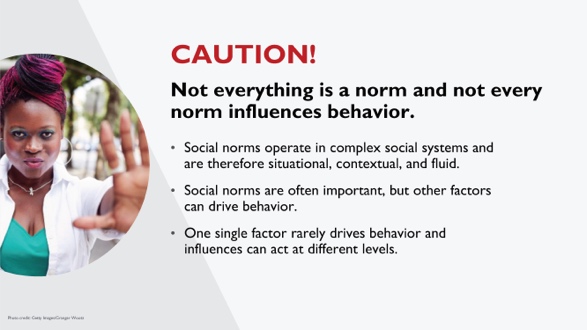 NOTE TO FACILITATOR: Read slide content and comment that people live their lives within a social context. Their attitudes/beliefs influence norms. Norms influence attitudes and beliefs. Yet all influence behaviors.  It’s complex, and the first thing to do is to be able to distinguish different influences, as that allows us to build better programs focused on social and behavior changeNOTE TO FACILITATOR: Read slide content and comment that people live their lives within a social context. Their attitudes/beliefs influence norms. Norms influence attitudes and beliefs. Yet all influence behaviors.  It’s complex, and the first thing to do is to be able to distinguish different influences, as that allows us to build better programs focused on social and behavior changeNOTE TO FACILITATOR: Read slide content and comment that people live their lives within a social context. Their attitudes/beliefs influence norms. Norms influence attitudes and beliefs. Yet all influence behaviors.  It’s complex, and the first thing to do is to be able to distinguish different influences, as that allows us to build better programs focused on social and behavior change34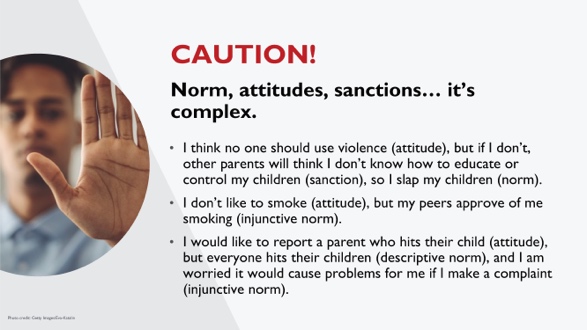 SPEAKER NOTES: Here are some examples of the interplay between norms, attitudes, and sanctions. The first example, the behavior of slapping children, is influenced by attitudes, sanctions, and norms that all interact.[Read slide.]SPEAKER NOTES: Here are some examples of the interplay between norms, attitudes, and sanctions. The first example, the behavior of slapping children, is influenced by attitudes, sanctions, and norms that all interact.[Read slide.]SPEAKER NOTES: Here are some examples of the interplay between norms, attitudes, and sanctions. The first example, the behavior of slapping children, is influenced by attitudes, sanctions, and norms that all interact.[Read slide.]35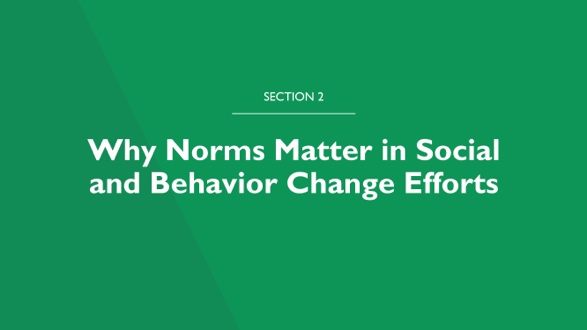 36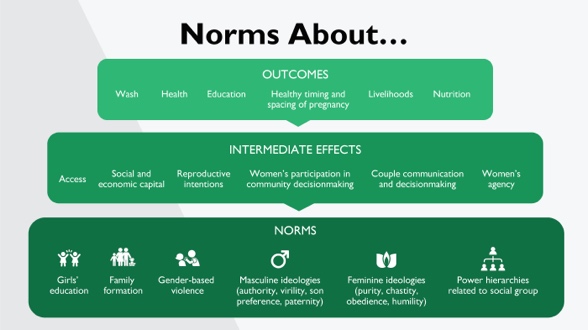 SPEAKER NOTES: This is a repeat of the earlier slide, to remind us how norms influence behaviors, actually as a range of behavioral outcomes.SPEAKER NOTES: This is a repeat of the earlier slide, to remind us how norms influence behaviors, actually as a range of behavioral outcomes.SPEAKER NOTES: This is a repeat of the earlier slide, to remind us how norms influence behaviors, actually as a range of behavioral outcomes.37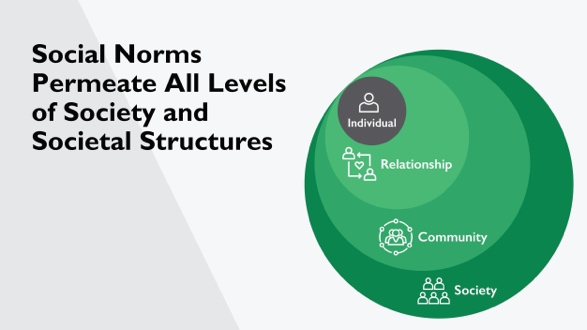 NOTE TO FACILITATOR: This diagram shows a general socioecological model, with the speaker notes providing examples related to GBV. Speaker note text can be swapped with other examples relevant to the participants. SPEAKER NOTES:To think about the norms within the socioecological model, this visual illustrates how social norms permeate all levels of society. Let's walk through the socioecological model using violence prevention as an example.At the individual level, you see attitudes and beliefs related to violence. At the relationship level are expectations related to appropriate sexual behavior among peers or physical violence in the household. At the community level there are normative expectations that tolerate or oppose sexual violence under certain conditions and that also play out in responses by kinship networks, religious leaders, police, or legal systems. At the social level underlying inequalities based on gender, religious beliefs, or economic policies all play a role in encouraging or preventing violence.NOTE TO FACILITATOR: This diagram shows a general socioecological model, with the speaker notes providing examples related to GBV. Speaker note text can be swapped with other examples relevant to the participants. SPEAKER NOTES:To think about the norms within the socioecological model, this visual illustrates how social norms permeate all levels of society. Let's walk through the socioecological model using violence prevention as an example.At the individual level, you see attitudes and beliefs related to violence. At the relationship level are expectations related to appropriate sexual behavior among peers or physical violence in the household. At the community level there are normative expectations that tolerate or oppose sexual violence under certain conditions and that also play out in responses by kinship networks, religious leaders, police, or legal systems. At the social level underlying inequalities based on gender, religious beliefs, or economic policies all play a role in encouraging or preventing violence.NOTE TO FACILITATOR: This diagram shows a general socioecological model, with the speaker notes providing examples related to GBV. Speaker note text can be swapped with other examples relevant to the participants. SPEAKER NOTES:To think about the norms within the socioecological model, this visual illustrates how social norms permeate all levels of society. Let's walk through the socioecological model using violence prevention as an example.At the individual level, you see attitudes and beliefs related to violence. At the relationship level are expectations related to appropriate sexual behavior among peers or physical violence in the household. At the community level there are normative expectations that tolerate or oppose sexual violence under certain conditions and that also play out in responses by kinship networks, religious leaders, police, or legal systems. At the social level underlying inequalities based on gender, religious beliefs, or economic policies all play a role in encouraging or preventing violence.38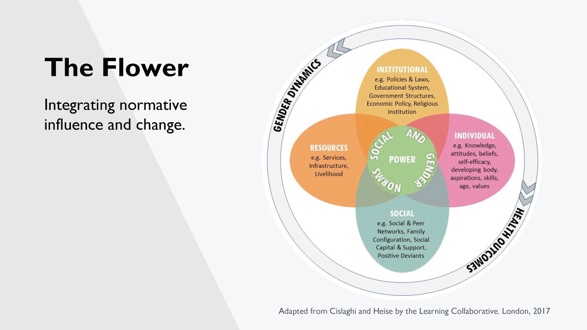 SPEAKER NOTES: This brings us to The Flower.A sort of inversion of the social ecological model, the Flower visual more clearly defines power and social and gender norms at the heart of the ecosystem. Power and social norms are manifested in the different petals—at individual, institutional, services/resources, and society levels.Social norms reinforce power status (often power-holders are defined by gender, age, ethnic group).  When projects aim to shift norms, they are essentially changing the balance of power or, more precisely, the power of current power holders. This may result in push back or unexpected consequences. Because power is at the center, one can assume power holders are operating within and between petals.SPEAKER NOTES: This brings us to The Flower.A sort of inversion of the social ecological model, the Flower visual more clearly defines power and social and gender norms at the heart of the ecosystem. Power and social norms are manifested in the different petals—at individual, institutional, services/resources, and society levels.Social norms reinforce power status (often power-holders are defined by gender, age, ethnic group).  When projects aim to shift norms, they are essentially changing the balance of power or, more precisely, the power of current power holders. This may result in push back or unexpected consequences. Because power is at the center, one can assume power holders are operating within and between petals.SPEAKER NOTES: This brings us to The Flower.A sort of inversion of the social ecological model, the Flower visual more clearly defines power and social and gender norms at the heart of the ecosystem. Power and social norms are manifested in the different petals—at individual, institutional, services/resources, and society levels.Social norms reinforce power status (often power-holders are defined by gender, age, ethnic group).  When projects aim to shift norms, they are essentially changing the balance of power or, more precisely, the power of current power holders. This may result in push back or unexpected consequences. Because power is at the center, one can assume power holders are operating within and between petals.39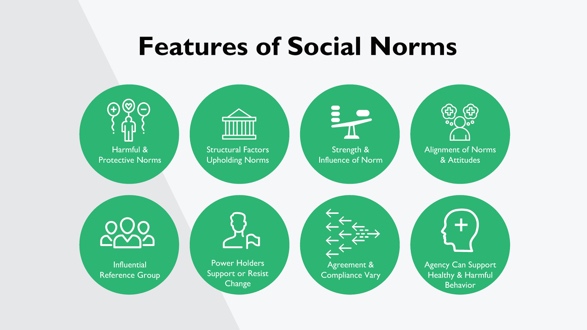 NOTE TO FACILITATOR: Distribute the handout of the eight features brief.SPEAKER NOTES: What does a norm look and feel like? On the slide are eight features of norms, which probably play out differently for different behaviors. They are important to understand to bring clarity as you design programs.Feature 1. Norms related to the behavior(s) of interest can be both harmful and protective.Feature 2. Norms are embedded in a system of structural drivers that intersect and sustain the behavior(s). This includesaccess to resources; for example, access to healthcare is important to programs that seek to increase healthy behaviors. Feature 3. Not all norms have the same strength.Feature 4. Norms can be aligned or misaligned with attitudes.Feature 5. Norms are sustained by several reference groups with different influence.Feature 6 . Power-holders may resist—or support—change.Feature 7. Some people agree and comply with norms, while others do not.Feature 8. Agency—an individual’s ability to make their own choices—can work in both healthy and unhealthy directions.NOTE TO FACILITATOR: Distribute the handout of the eight features brief.SPEAKER NOTES: What does a norm look and feel like? On the slide are eight features of norms, which probably play out differently for different behaviors. They are important to understand to bring clarity as you design programs.Feature 1. Norms related to the behavior(s) of interest can be both harmful and protective.Feature 2. Norms are embedded in a system of structural drivers that intersect and sustain the behavior(s). This includesaccess to resources; for example, access to healthcare is important to programs that seek to increase healthy behaviors. Feature 3. Not all norms have the same strength.Feature 4. Norms can be aligned or misaligned with attitudes.Feature 5. Norms are sustained by several reference groups with different influence.Feature 6 . Power-holders may resist—or support—change.Feature 7. Some people agree and comply with norms, while others do not.Feature 8. Agency—an individual’s ability to make their own choices—can work in both healthy and unhealthy directions.NOTE TO FACILITATOR: Distribute the handout of the eight features brief.SPEAKER NOTES: What does a norm look and feel like? On the slide are eight features of norms, which probably play out differently for different behaviors. They are important to understand to bring clarity as you design programs.Feature 1. Norms related to the behavior(s) of interest can be both harmful and protective.Feature 2. Norms are embedded in a system of structural drivers that intersect and sustain the behavior(s). This includesaccess to resources; for example, access to healthcare is important to programs that seek to increase healthy behaviors. Feature 3. Not all norms have the same strength.Feature 4. Norms can be aligned or misaligned with attitudes.Feature 5. Norms are sustained by several reference groups with different influence.Feature 6 . Power-holders may resist—or support—change.Feature 7. Some people agree and comply with norms, while others do not.Feature 8. Agency—an individual’s ability to make their own choices—can work in both healthy and unhealthy directions.40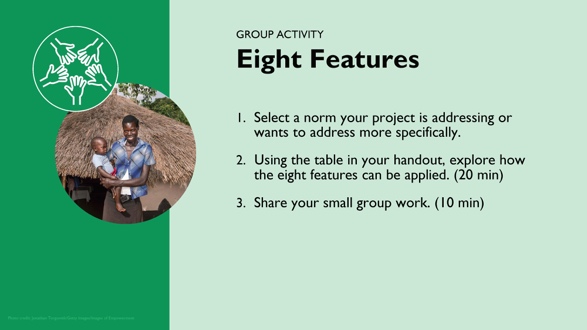 NOTE TO FACILITATOR: This is a small group exercise. The aim is to help participants to internalize the eight features vis-à-vis a range of behaviors.People may continue to work on earlier project applications done earlier. Or ask them to select one norm and its relation to behaviors that the UPWARD project is aiming to shift and ask people to work on it. (See next slide on WASH).Process:Organize participants in small groups to explore ways they can apply the eight features of social norms in their program contexts.Indicate that they have 20 minutes to discuss in their groupsInvite volunteers to share the work in their small groups. Spend 10 minutes on this debriefing.Ask if participants found this activity clear. Was there ambiguity? To close, ask how understanding these eight features might influence developing and implementing programs that aim to address the normative environment and foster behavior change.NOTE TO FACILITATOR: This is a small group exercise. The aim is to help participants to internalize the eight features vis-à-vis a range of behaviors.People may continue to work on earlier project applications done earlier. Or ask them to select one norm and its relation to behaviors that the UPWARD project is aiming to shift and ask people to work on it. (See next slide on WASH).Process:Organize participants in small groups to explore ways they can apply the eight features of social norms in their program contexts.Indicate that they have 20 minutes to discuss in their groupsInvite volunteers to share the work in their small groups. Spend 10 minutes on this debriefing.Ask if participants found this activity clear. Was there ambiguity? To close, ask how understanding these eight features might influence developing and implementing programs that aim to address the normative environment and foster behavior change.NOTE TO FACILITATOR: This is a small group exercise. The aim is to help participants to internalize the eight features vis-à-vis a range of behaviors.People may continue to work on earlier project applications done earlier. Or ask them to select one norm and its relation to behaviors that the UPWARD project is aiming to shift and ask people to work on it. (See next slide on WASH).Process:Organize participants in small groups to explore ways they can apply the eight features of social norms in their program contexts.Indicate that they have 20 minutes to discuss in their groupsInvite volunteers to share the work in their small groups. Spend 10 minutes on this debriefing.Ask if participants found this activity clear. Was there ambiguity? To close, ask how understanding these eight features might influence developing and implementing programs that aim to address the normative environment and foster behavior change.41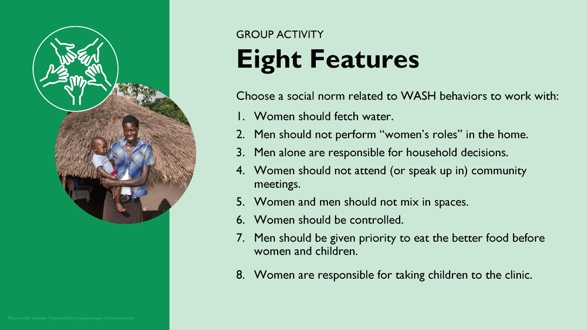 Remove from slide deck if participants will be working on norms within their own projects.SPEAKER NOTES: The norms on the slide were identified during formative assessments for the Uplifting Women’s Participation in Water-Related Decision-Making (UPWARD) Project in Tanzania. UPWARD aimed to shift gendered social norms regarding women’s participation in water decisions by working with community leaders and women’s groups. In addition, local government authority and WASH governance institutions were the site of trainings and reflective discussions on the importance of including women’s voices to empower women with water resources management capabilities and encouraging greater participation in decisionmaking.  You can use this information, which is also in your handouts, as reference when working in your small groups.  Remove from slide deck if participants will be working on norms within their own projects.SPEAKER NOTES: The norms on the slide were identified during formative assessments for the Uplifting Women’s Participation in Water-Related Decision-Making (UPWARD) Project in Tanzania. UPWARD aimed to shift gendered social norms regarding women’s participation in water decisions by working with community leaders and women’s groups. In addition, local government authority and WASH governance institutions were the site of trainings and reflective discussions on the importance of including women’s voices to empower women with water resources management capabilities and encouraging greater participation in decisionmaking.  You can use this information, which is also in your handouts, as reference when working in your small groups.  Remove from slide deck if participants will be working on norms within their own projects.SPEAKER NOTES: The norms on the slide were identified during formative assessments for the Uplifting Women’s Participation in Water-Related Decision-Making (UPWARD) Project in Tanzania. UPWARD aimed to shift gendered social norms regarding women’s participation in water decisions by working with community leaders and women’s groups. In addition, local government authority and WASH governance institutions were the site of trainings and reflective discussions on the importance of including women’s voices to empower women with water resources management capabilities and encouraging greater participation in decisionmaking.  You can use this information, which is also in your handouts, as reference when working in your small groups.  42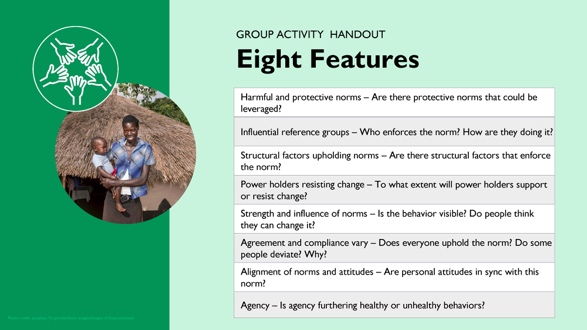 NOTE TO FACILITATOR: This is a handout.NOTE TO FACILITATOR: This is a handout.NOTE TO FACILITATOR: This is a handout.43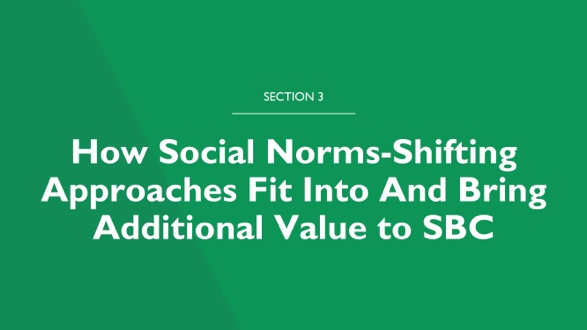 44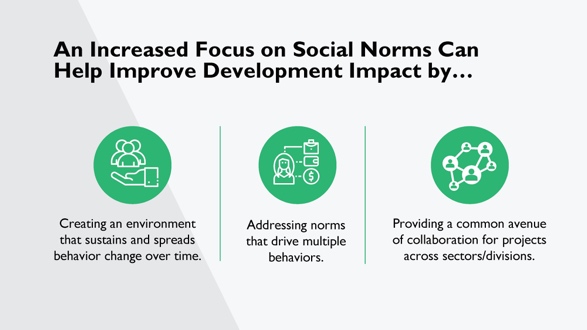 SPEAKER NOTES: Before delving into specific examples, let’s identify the important benefits of adding a social norms focus into SBC programs.An enabling environment will support sustained change at scale.The same norms often drive behaviors within and across sectors. A social norms focus provides opportunities for collaboration across sectors and allows leveraging of resources that can increase program efficiency. We’ll talk about each of these in more detail, starting with different techniques.SPEAKER NOTES: Before delving into specific examples, let’s identify the important benefits of adding a social norms focus into SBC programs.An enabling environment will support sustained change at scale.The same norms often drive behaviors within and across sectors. A social norms focus provides opportunities for collaboration across sectors and allows leveraging of resources that can increase program efficiency. We’ll talk about each of these in more detail, starting with different techniques.SPEAKER NOTES: Before delving into specific examples, let’s identify the important benefits of adding a social norms focus into SBC programs.An enabling environment will support sustained change at scale.The same norms often drive behaviors within and across sectors. A social norms focus provides opportunities for collaboration across sectors and allows leveraging of resources that can increase program efficiency. We’ll talk about each of these in more detail, starting with different techniques.45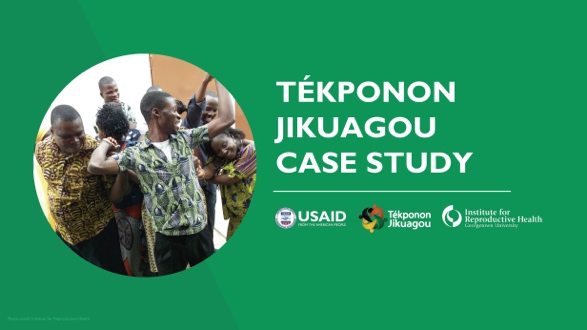 SPEAKER NOTES: Here’s a quick introduction to Tekponon Jikuagou, or TJ, a USAID-funded norms-shifting intervention to address low modern family planning uptake in Benin. TJ was implemented by IRH with CARE International and Plan International between 2010-2017.SPEAKER NOTES: Here’s a quick introduction to Tekponon Jikuagou, or TJ, a USAID-funded norms-shifting intervention to address low modern family planning uptake in Benin. TJ was implemented by IRH with CARE International and Plan International between 2010-2017.SPEAKER NOTES: Here’s a quick introduction to Tekponon Jikuagou, or TJ, a USAID-funded norms-shifting intervention to address low modern family planning uptake in Benin. TJ was implemented by IRH with CARE International and Plan International between 2010-2017.46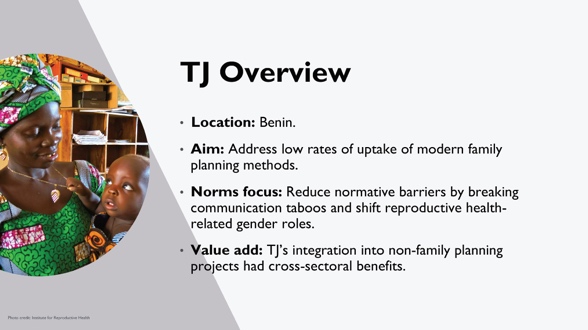 SPEAKER NOTES: The norms focus of TJ was to reduce normative barriers by breaking communication taboos and shifting reproductive health-related gender roles. The value-add of the TJ norms focus was both in family planning outcomes, as well as cross-sectoral benefits from TJ’s integration into non-family planning projects.SPEAKER NOTES: The norms focus of TJ was to reduce normative barriers by breaking communication taboos and shifting reproductive health-related gender roles. The value-add of the TJ norms focus was both in family planning outcomes, as well as cross-sectoral benefits from TJ’s integration into non-family planning projects.SPEAKER NOTES: The norms focus of TJ was to reduce normative barriers by breaking communication taboos and shifting reproductive health-related gender roles. The value-add of the TJ norms focus was both in family planning outcomes, as well as cross-sectoral benefits from TJ’s integration into non-family planning projects.47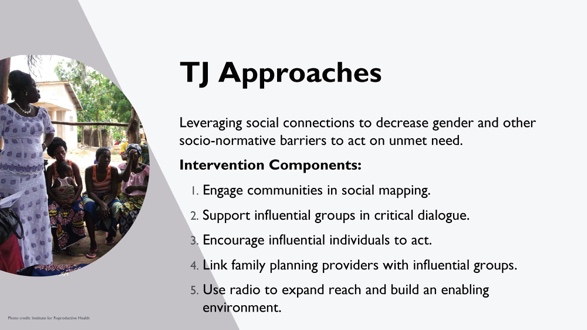 SPEAKER NOTES: TJ worked through social connections to reduce the barriers that lead to unmet need. Many demand-creation efforts focus on improving knowledge and attitudes, forgetting the social barriers to people acting on their desire to space births using modern methods. For TJ, formative research had identified and found the importance of gender and social norms related to gender roles that underlay the high unmet need in TJ communities. The goal of TJ was to create a social environment that enabled married couples to achieve their fertility desires, including by using modern methods of family planning. It was implemented by four local NGOs interested in integrating family planning into their work. The components of the intervention that helped accomplish this were:Social mapping with communities, to identify highly influential social groups for family planning behaviors through which to implement intervention activitiesSupport influential groups in critical and reflective dialogue about social and gender norm barriers and taboos related to family planning Encourage influential individuals to diffuse new ideas about family planning, share information about barriers to family planning, and mobilize ongoing public dialogue Link family planning providers with influential groups, allowing correct information about methods and services to flow through influential networks, and encourage their communities to seek information and servicesUse radio to expand reach of these new ideas, and build an broader enabling normative environment.SPEAKER NOTES: TJ worked through social connections to reduce the barriers that lead to unmet need. Many demand-creation efforts focus on improving knowledge and attitudes, forgetting the social barriers to people acting on their desire to space births using modern methods. For TJ, formative research had identified and found the importance of gender and social norms related to gender roles that underlay the high unmet need in TJ communities. The goal of TJ was to create a social environment that enabled married couples to achieve their fertility desires, including by using modern methods of family planning. It was implemented by four local NGOs interested in integrating family planning into their work. The components of the intervention that helped accomplish this were:Social mapping with communities, to identify highly influential social groups for family planning behaviors through which to implement intervention activitiesSupport influential groups in critical and reflective dialogue about social and gender norm barriers and taboos related to family planning Encourage influential individuals to diffuse new ideas about family planning, share information about barriers to family planning, and mobilize ongoing public dialogue Link family planning providers with influential groups, allowing correct information about methods and services to flow through influential networks, and encourage their communities to seek information and servicesUse radio to expand reach of these new ideas, and build an broader enabling normative environment.SPEAKER NOTES: TJ worked through social connections to reduce the barriers that lead to unmet need. Many demand-creation efforts focus on improving knowledge and attitudes, forgetting the social barriers to people acting on their desire to space births using modern methods. For TJ, formative research had identified and found the importance of gender and social norms related to gender roles that underlay the high unmet need in TJ communities. The goal of TJ was to create a social environment that enabled married couples to achieve their fertility desires, including by using modern methods of family planning. It was implemented by four local NGOs interested in integrating family planning into their work. The components of the intervention that helped accomplish this were:Social mapping with communities, to identify highly influential social groups for family planning behaviors through which to implement intervention activitiesSupport influential groups in critical and reflective dialogue about social and gender norm barriers and taboos related to family planning Encourage influential individuals to diffuse new ideas about family planning, share information about barriers to family planning, and mobilize ongoing public dialogue Link family planning providers with influential groups, allowing correct information about methods and services to flow through influential networks, and encourage their communities to seek information and servicesUse radio to expand reach of these new ideas, and build an broader enabling normative environment.48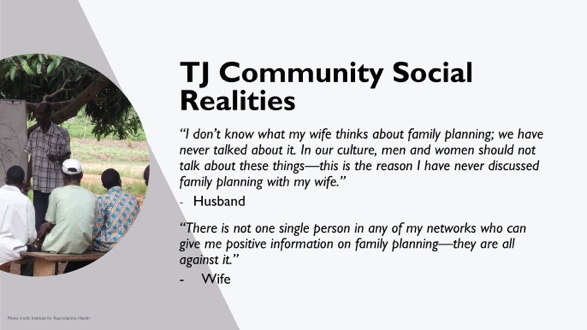 SPEAKER NOTES: On this slide, we share quotes from TJ participants explaining the social norms that prevented couple communication about, and use of, family planning. A husband interviewed said, “I don’t know what my wife thinks about family planning; we have never talked about it. In our culture, men and women should not talk about these things—this is the reason I have never discussed family planning with my wife.” A wife interviewed said, “There is not one single person in any of my networks who can give me positive information on family planning—they are all against it.” These quotes capture the difficulty in this normative environment both of discussing and seeking family planning.SPEAKER NOTES: On this slide, we share quotes from TJ participants explaining the social norms that prevented couple communication about, and use of, family planning. A husband interviewed said, “I don’t know what my wife thinks about family planning; we have never talked about it. In our culture, men and women should not talk about these things—this is the reason I have never discussed family planning with my wife.” A wife interviewed said, “There is not one single person in any of my networks who can give me positive information on family planning—they are all against it.” These quotes capture the difficulty in this normative environment both of discussing and seeking family planning.SPEAKER NOTES: On this slide, we share quotes from TJ participants explaining the social norms that prevented couple communication about, and use of, family planning. A husband interviewed said, “I don’t know what my wife thinks about family planning; we have never talked about it. In our culture, men and women should not talk about these things—this is the reason I have never discussed family planning with my wife.” A wife interviewed said, “There is not one single person in any of my networks who can give me positive information on family planning—they are all against it.” These quotes capture the difficulty in this normative environment both of discussing and seeking family planning.49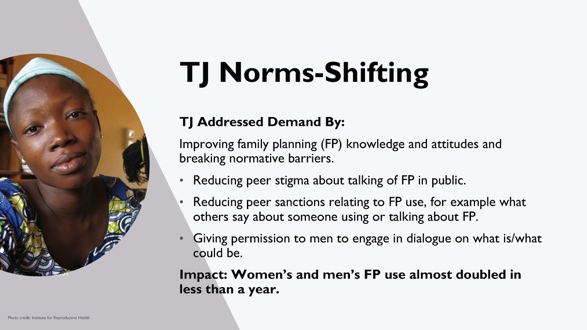 SPEAKER NOTES: As those quotes illustrated, norms were influencing people to NOT act on their intentions.  In this situation, two of the norms at play were: “in this community, couples do not discuss FP” and “people in this community think that if a husband allows his spouse to use family planning, he is not ‘controlling’ his wife”The result was that people felt there was peer stigma to talking about family planning as well as to using family planning. By reducing that stigma, and opening space for men to engage in dialogue about their and their partners current and future family planning, TJ helped to address this unmet demand.The impact was that men’s and women’s family planning use almost doubled in less than a year.SPEAKER NOTES: As those quotes illustrated, norms were influencing people to NOT act on their intentions.  In this situation, two of the norms at play were: “in this community, couples do not discuss FP” and “people in this community think that if a husband allows his spouse to use family planning, he is not ‘controlling’ his wife”The result was that people felt there was peer stigma to talking about family planning as well as to using family planning. By reducing that stigma, and opening space for men to engage in dialogue about their and their partners current and future family planning, TJ helped to address this unmet demand.The impact was that men’s and women’s family planning use almost doubled in less than a year.SPEAKER NOTES: As those quotes illustrated, norms were influencing people to NOT act on their intentions.  In this situation, two of the norms at play were: “in this community, couples do not discuss FP” and “people in this community think that if a husband allows his spouse to use family planning, he is not ‘controlling’ his wife”The result was that people felt there was peer stigma to talking about family planning as well as to using family planning. By reducing that stigma, and opening space for men to engage in dialogue about their and their partners current and future family planning, TJ helped to address this unmet demand.The impact was that men’s and women’s family planning use almost doubled in less than a year.50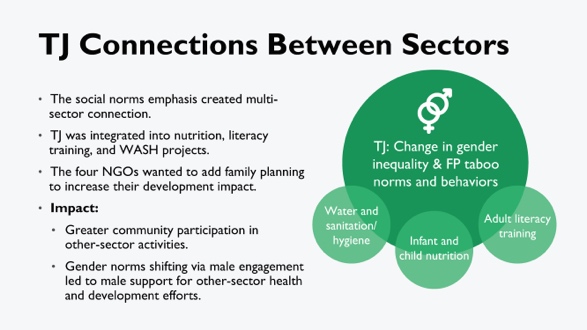 NOTE TO FACILITATOR:As we look at this slide, I want you to remember the slide we presented earlier, that showed how a single norm can impact multiple outcomes. This concept was at play in the multi-sectoral impact of TJ. Because norms, including, for example, those about couples’ communication have relevance in multiple sectors, shifting one norm had implications for outcomes in other sectors. TJ was integrated into nutrition, literacy training, and water, sanitation, and hygiene projects by four NGOs that aimed to increase their development impact by adding a family planning component. The addition of TJ had the impact of greater community participation in activities in these other sectors. and the gender norms shifting from male engagement in TJ lead to greater male support for efforts in these other sectors. This diagram shows how the TJ social norms focus lead to shifting in gender inequality and family planning taboo norms that had implications for behaviors in other sectors.NOTE TO FACILITATOR:As we look at this slide, I want you to remember the slide we presented earlier, that showed how a single norm can impact multiple outcomes. This concept was at play in the multi-sectoral impact of TJ. Because norms, including, for example, those about couples’ communication have relevance in multiple sectors, shifting one norm had implications for outcomes in other sectors. TJ was integrated into nutrition, literacy training, and water, sanitation, and hygiene projects by four NGOs that aimed to increase their development impact by adding a family planning component. The addition of TJ had the impact of greater community participation in activities in these other sectors. and the gender norms shifting from male engagement in TJ lead to greater male support for efforts in these other sectors. This diagram shows how the TJ social norms focus lead to shifting in gender inequality and family planning taboo norms that had implications for behaviors in other sectors.NOTE TO FACILITATOR:As we look at this slide, I want you to remember the slide we presented earlier, that showed how a single norm can impact multiple outcomes. This concept was at play in the multi-sectoral impact of TJ. Because norms, including, for example, those about couples’ communication have relevance in multiple sectors, shifting one norm had implications for outcomes in other sectors. TJ was integrated into nutrition, literacy training, and water, sanitation, and hygiene projects by four NGOs that aimed to increase their development impact by adding a family planning component. The addition of TJ had the impact of greater community participation in activities in these other sectors. and the gender norms shifting from male engagement in TJ lead to greater male support for efforts in these other sectors. This diagram shows how the TJ social norms focus lead to shifting in gender inequality and family planning taboo norms that had implications for behaviors in other sectors.51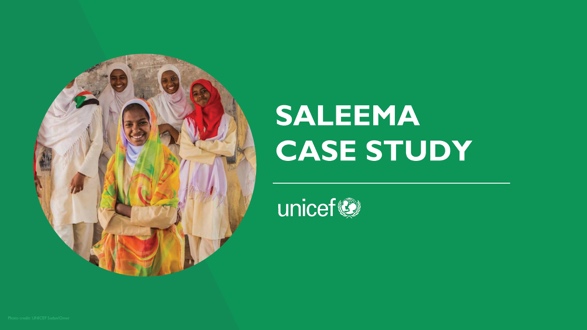 52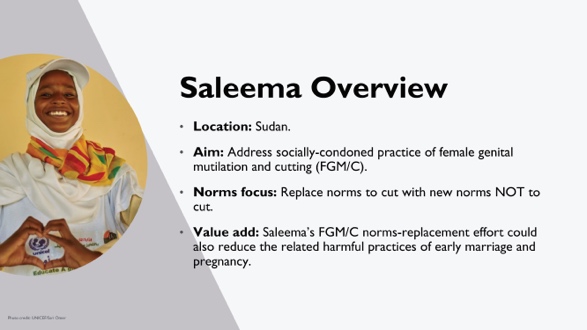 SPEAKER NOTES: I’m going to introduce the Saleema project, a norms-shifting intervention to stop female genital cutting in Sudan. [Read the slide content.]SPEAKER NOTES: I’m going to introduce the Saleema project, a norms-shifting intervention to stop female genital cutting in Sudan. [Read the slide content.]SPEAKER NOTES: I’m going to introduce the Saleema project, a norms-shifting intervention to stop female genital cutting in Sudan. [Read the slide content.]53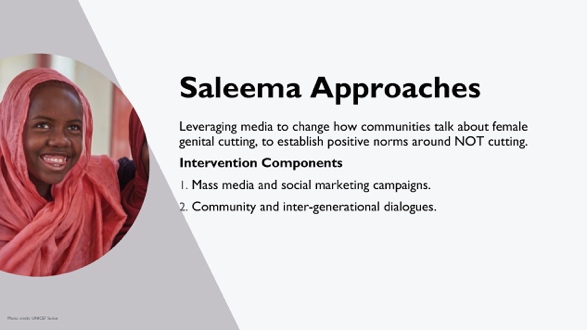 SPEAKER NOTES: The aim of this project was to help participants understand how a norms focus can improve project impact, creating an environment that sustains and spreads behavior change over time, in this case by promoting collective abandonment of the practice of FGMC This case example shows how it is possible to establish a new norm, at scale, using a mix of mass media and community-based reflective dialogue and messaging of the “brand” Saleema.Bringing new language to re-brand normative drivers of girl child well-being to establish a new, beneficial norm.SPEAKER NOTES: The aim of this project was to help participants understand how a norms focus can improve project impact, creating an environment that sustains and spreads behavior change over time, in this case by promoting collective abandonment of the practice of FGMC This case example shows how it is possible to establish a new norm, at scale, using a mix of mass media and community-based reflective dialogue and messaging of the “brand” Saleema.Bringing new language to re-brand normative drivers of girl child well-being to establish a new, beneficial norm.SPEAKER NOTES: The aim of this project was to help participants understand how a norms focus can improve project impact, creating an environment that sustains and spreads behavior change over time, in this case by promoting collective abandonment of the practice of FGMC This case example shows how it is possible to establish a new norm, at scale, using a mix of mass media and community-based reflective dialogue and messaging of the “brand” Saleema.Bringing new language to re-brand normative drivers of girl child well-being to establish a new, beneficial norm.54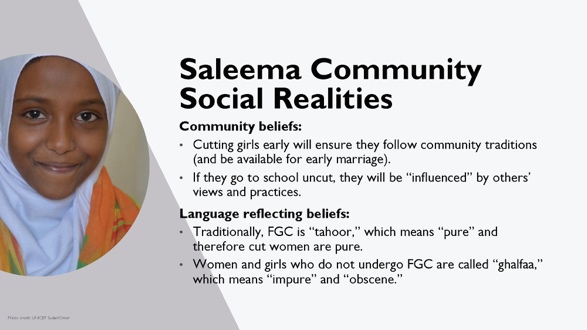 SPEAKER NOTES: Existing norms around cutting include: Girls are cut to keep them chaste and ensure their virginity until marriage. Cutting also bestows honor on the family as evidence they are raising their girl children well.Saleema is a word that means pristine, whole, in a God-given condition.  The broad objective of Saleema is to change the way that people talk about female genital cutting by promoting, at the community level, wide usage of new positive terminology to describe the natural bodies of girls and women. Saleema built on an existing cultural value that had not been applied to cutting. Providing a new way to talk about not cutting—versus talking about the many negative health and other consequences of the most severe form of cutting that is practiced in the Sudan—provided a way to move towards a new norm of not cutting.  SPEAKER NOTES: Existing norms around cutting include: Girls are cut to keep them chaste and ensure their virginity until marriage. Cutting also bestows honor on the family as evidence they are raising their girl children well.Saleema is a word that means pristine, whole, in a God-given condition.  The broad objective of Saleema is to change the way that people talk about female genital cutting by promoting, at the community level, wide usage of new positive terminology to describe the natural bodies of girls and women. Saleema built on an existing cultural value that had not been applied to cutting. Providing a new way to talk about not cutting—versus talking about the many negative health and other consequences of the most severe form of cutting that is practiced in the Sudan—provided a way to move towards a new norm of not cutting.  SPEAKER NOTES: Existing norms around cutting include: Girls are cut to keep them chaste and ensure their virginity until marriage. Cutting also bestows honor on the family as evidence they are raising their girl children well.Saleema is a word that means pristine, whole, in a God-given condition.  The broad objective of Saleema is to change the way that people talk about female genital cutting by promoting, at the community level, wide usage of new positive terminology to describe the natural bodies of girls and women. Saleema built on an existing cultural value that had not been applied to cutting. Providing a new way to talk about not cutting—versus talking about the many negative health and other consequences of the most severe form of cutting that is practiced in the Sudan—provided a way to move towards a new norm of not cutting.  55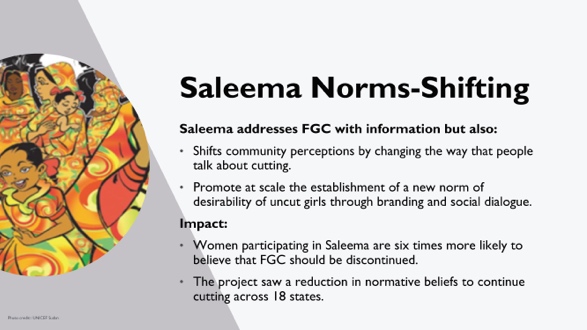 SPEAKER NOTES: Read the slide content.SPEAKER NOTES: Read the slide content.SPEAKER NOTES: Read the slide content.56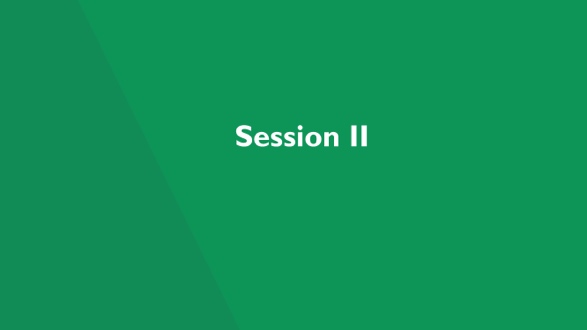 FACILITATOR NOTE: This slide is hidden and is only intended to be used if you chose to divide the training into two sessions if necessary. FACILITATOR NOTE: This slide is hidden and is only intended to be used if you chose to divide the training into two sessions if necessary. FACILITATOR NOTE: This slide is hidden and is only intended to be used if you chose to divide the training into two sessions if necessary. 57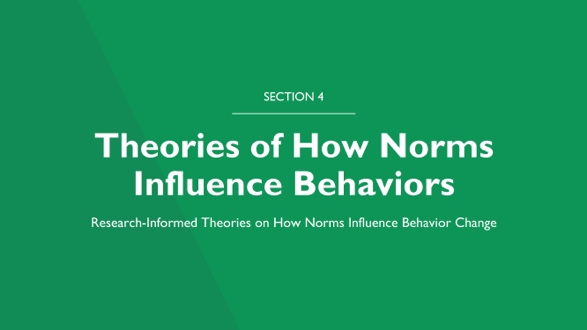 SPEAKER NOTES: Many theories of behavior change are created by researchers and theorists who draw from existing research to develop causal explanations around how norms and other factors influence behavior change. These are usually high-level and useful as you begin to think about designing a program and what others have learned from research. SPEAKER NOTES: Many theories of behavior change are created by researchers and theorists who draw from existing research to develop causal explanations around how norms and other factors influence behavior change. These are usually high-level and useful as you begin to think about designing a program and what others have learned from research. SPEAKER NOTES: Many theories of behavior change are created by researchers and theorists who draw from existing research to develop causal explanations around how norms and other factors influence behavior change. These are usually high-level and useful as you begin to think about designing a program and what others have learned from research. 58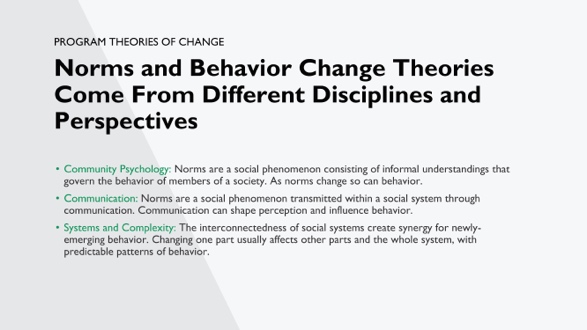 SPEAKER NOTES: Thinking about theory helps in project design. The theories that underpin social norms and behavior change work draw from multiple disciplines. Across disciplines, these are the key foundations for social norms work. Read the slide content.SPEAKER NOTES: Thinking about theory helps in project design. The theories that underpin social norms and behavior change work draw from multiple disciplines. Across disciplines, these are the key foundations for social norms work. Read the slide content.SPEAKER NOTES: Thinking about theory helps in project design. The theories that underpin social norms and behavior change work draw from multiple disciplines. Across disciplines, these are the key foundations for social norms work. Read the slide content.59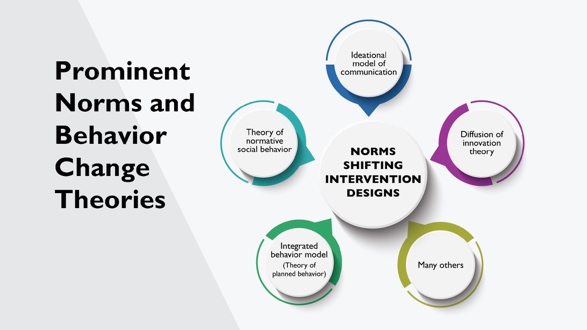 NOTE TO FACILITATOR: Supplemental slides on different research-informed behavior change theories and an exercise are included at the end for groups that are interested in more in-depth look a TOCs. If you are using the supplemental theory slides, insert them after this slide.SPEAKER NOTES: By one estimate there are over 80 SBC theories, but only a handful are regularly referenced, including those cited in the slide. These are: the theory of planned behavior, social cognitive theory, information-motivation-behavior skills (IBMS) model, trans-theoretical model of change.If you are NOT using the supplemental theory slides: This is just a tiny introduction to these theories. If you are interested in additional slides and resources detailing these theories, please follow up directly with your facilitator. If you are using the supplemental theory slides: The aim of the next set of slides it to quickly share some of the TOCs and think about how they are useful in thinking about NSI programs.NOTE TO FACILITATOR: Supplemental slides on different research-informed behavior change theories and an exercise are included at the end for groups that are interested in more in-depth look a TOCs. If you are using the supplemental theory slides, insert them after this slide.SPEAKER NOTES: By one estimate there are over 80 SBC theories, but only a handful are regularly referenced, including those cited in the slide. These are: the theory of planned behavior, social cognitive theory, information-motivation-behavior skills (IBMS) model, trans-theoretical model of change.If you are NOT using the supplemental theory slides: This is just a tiny introduction to these theories. If you are interested in additional slides and resources detailing these theories, please follow up directly with your facilitator. If you are using the supplemental theory slides: The aim of the next set of slides it to quickly share some of the TOCs and think about how they are useful in thinking about NSI programs.NOTE TO FACILITATOR: Supplemental slides on different research-informed behavior change theories and an exercise are included at the end for groups that are interested in more in-depth look a TOCs. If you are using the supplemental theory slides, insert them after this slide.SPEAKER NOTES: By one estimate there are over 80 SBC theories, but only a handful are regularly referenced, including those cited in the slide. These are: the theory of planned behavior, social cognitive theory, information-motivation-behavior skills (IBMS) model, trans-theoretical model of change.If you are NOT using the supplemental theory slides: This is just a tiny introduction to these theories. If you are interested in additional slides and resources detailing these theories, please follow up directly with your facilitator. If you are using the supplemental theory slides: The aim of the next set of slides it to quickly share some of the TOCs and think about how they are useful in thinking about NSI programs.60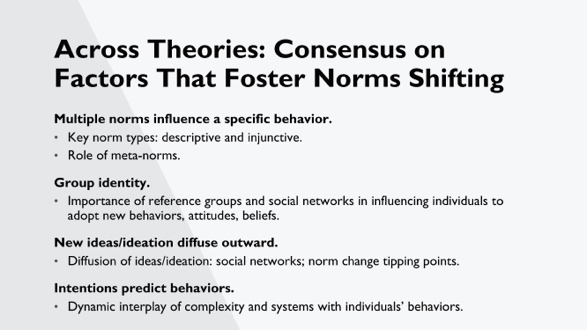 SPEAKER NOTES: Read slidesSPEAKER NOTES: Read slidesSPEAKER NOTES: Read slides61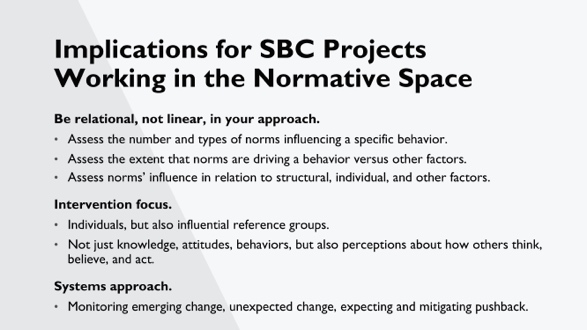 SPEAKER NOTES: Thinking about theory does help in project design. Looking across the more prevalent TOCs, certain “good practices” repeat themselves and are shared here.We look across theories and these are the things we find are important. These are tips for projects based on theory.SPEAKER NOTES: Thinking about theory does help in project design. Looking across the more prevalent TOCs, certain “good practices” repeat themselves and are shared here.We look across theories and these are the things we find are important. These are tips for projects based on theory.SPEAKER NOTES: Thinking about theory does help in project design. Looking across the more prevalent TOCs, certain “good practices” repeat themselves and are shared here.We look across theories and these are the things we find are important. These are tips for projects based on theory.62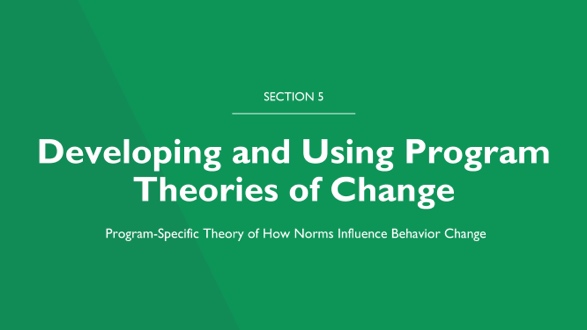 SPEAKER NOTES: Theories of change (distinct from behavior theories) are more cyclical and interactional and include dynamic, non-linear (changing over time) behavior change processes.TOCs offer explanations of how a behavior change intervention might work to achieve its aims. It provides an organized framework for how program components and external factors relate to each other and allow programs to predict and then measure outcomes.  How many of your current projects have a program TOC or are guided by a research-driven theory of behavior change?   SPEAKER NOTES: Theories of change (distinct from behavior theories) are more cyclical and interactional and include dynamic, non-linear (changing over time) behavior change processes.TOCs offer explanations of how a behavior change intervention might work to achieve its aims. It provides an organized framework for how program components and external factors relate to each other and allow programs to predict and then measure outcomes.  How many of your current projects have a program TOC or are guided by a research-driven theory of behavior change?   SPEAKER NOTES: Theories of change (distinct from behavior theories) are more cyclical and interactional and include dynamic, non-linear (changing over time) behavior change processes.TOCs offer explanations of how a behavior change intervention might work to achieve its aims. It provides an organized framework for how program components and external factors relate to each other and allow programs to predict and then measure outcomes.  How many of your current projects have a program TOC or are guided by a research-driven theory of behavior change?   63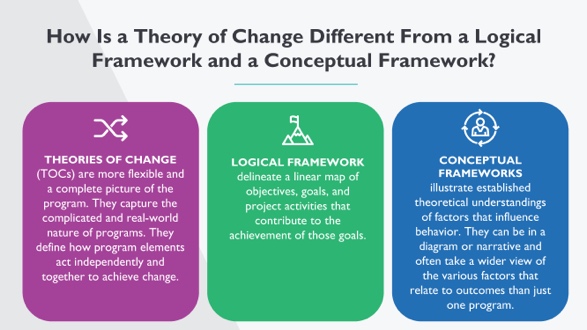 SPEAKER NOTES: So, how are Theories of Change different from other ways we conceptualize change in interventions? [Read slide]SPEAKER NOTES: So, how are Theories of Change different from other ways we conceptualize change in interventions? [Read slide]SPEAKER NOTES: So, how are Theories of Change different from other ways we conceptualize change in interventions? [Read slide]64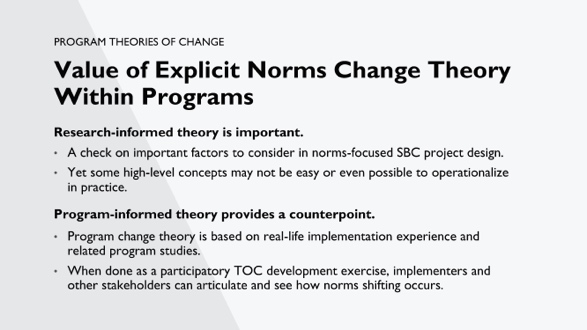 SPEAKER NOTES: Programs don’t often use theory in their design, yet some theory is truly useful to designing and evaluating NSI. The issue is that if NSI is without theory on how norms shift, then how can relevant NSI strategies be defined? And if not defined, it is very unlikely that specific norms-shifting strategies will be defined or measured at the end of the project. Interventions are often designed without reference to theory (Davies et al 2010, Prestwich et al 2013). Davis et al’s 2015 study of 235 intervention research found less than one-quarter—22.5%—explicitly used a theory of behavior.Source: Rachel Davis et al., “Theories of Behaviour and Behavior Change Across the Social and Behavioural Sciences: A Scoping Review,” Journal of Health Psychology Review vol. 9,3 (2015): 323-44.SPEAKER NOTES: Programs don’t often use theory in their design, yet some theory is truly useful to designing and evaluating NSI. The issue is that if NSI is without theory on how norms shift, then how can relevant NSI strategies be defined? And if not defined, it is very unlikely that specific norms-shifting strategies will be defined or measured at the end of the project. Interventions are often designed without reference to theory (Davies et al 2010, Prestwich et al 2013). Davis et al’s 2015 study of 235 intervention research found less than one-quarter—22.5%—explicitly used a theory of behavior.Source: Rachel Davis et al., “Theories of Behaviour and Behavior Change Across the Social and Behavioural Sciences: A Scoping Review,” Journal of Health Psychology Review vol. 9,3 (2015): 323-44.SPEAKER NOTES: Programs don’t often use theory in their design, yet some theory is truly useful to designing and evaluating NSI. The issue is that if NSI is without theory on how norms shift, then how can relevant NSI strategies be defined? And if not defined, it is very unlikely that specific norms-shifting strategies will be defined or measured at the end of the project. Interventions are often designed without reference to theory (Davies et al 2010, Prestwich et al 2013). Davis et al’s 2015 study of 235 intervention research found less than one-quarter—22.5%—explicitly used a theory of behavior.Source: Rachel Davis et al., “Theories of Behaviour and Behavior Change Across the Social and Behavioural Sciences: A Scoping Review,” Journal of Health Psychology Review vol. 9,3 (2015): 323-44.65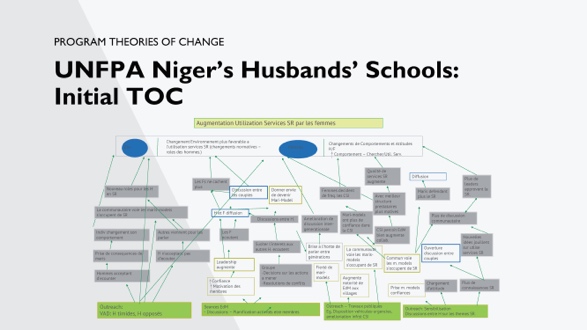 SPEAKER NOTES: The Passages Project is using participatory approaches to create program theories of change with implementers and stakeholders.Here’s an example of a participatorily developed TOC, developed by program implementers. It shows the change pathways emanating from project activities (bottom boxes) to reach the goal (top box).  As you can see, it’s quite messy!  But this TOC reflects real-life in how implementers think change is happening, including normative changes.  SPEAKER NOTES: The Passages Project is using participatory approaches to create program theories of change with implementers and stakeholders.Here’s an example of a participatorily developed TOC, developed by program implementers. It shows the change pathways emanating from project activities (bottom boxes) to reach the goal (top box).  As you can see, it’s quite messy!  But this TOC reflects real-life in how implementers think change is happening, including normative changes.  SPEAKER NOTES: The Passages Project is using participatory approaches to create program theories of change with implementers and stakeholders.Here’s an example of a participatorily developed TOC, developed by program implementers. It shows the change pathways emanating from project activities (bottom boxes) to reach the goal (top box).  As you can see, it’s quite messy!  But this TOC reflects real-life in how implementers think change is happening, including normative changes.  66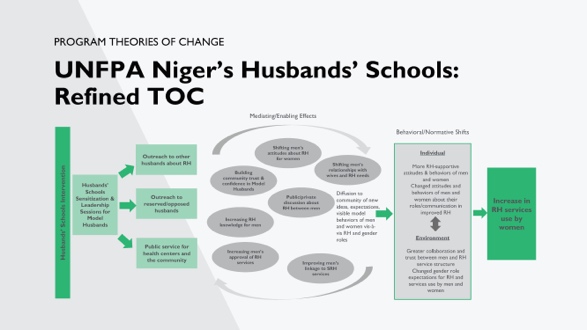 SPEAKER NOTES: This is what the same TOC looks like when it is refined.Not shown in these TOC examples are the program assumptions underlying the change theory, such as minimal civil disruptions (pandemic, MOH, or teacher strikes). Assumptions are important to check at the beginning, midpoint, and end of a project as they can influence expected intermediate effects and outcomes.An interesting story about the Husbands’ Schools: Because their early change theory was focused on the services use outcome, earlier program evaluations focused on measuring that change, ignoring systematic inquiry about how processes, including gender roles, attitudes, and practices, influenced services outcomes. A big gap!SPEAKER NOTES: This is what the same TOC looks like when it is refined.Not shown in these TOC examples are the program assumptions underlying the change theory, such as minimal civil disruptions (pandemic, MOH, or teacher strikes). Assumptions are important to check at the beginning, midpoint, and end of a project as they can influence expected intermediate effects and outcomes.An interesting story about the Husbands’ Schools: Because their early change theory was focused on the services use outcome, earlier program evaluations focused on measuring that change, ignoring systematic inquiry about how processes, including gender roles, attitudes, and practices, influenced services outcomes. A big gap!SPEAKER NOTES: This is what the same TOC looks like when it is refined.Not shown in these TOC examples are the program assumptions underlying the change theory, such as minimal civil disruptions (pandemic, MOH, or teacher strikes). Assumptions are important to check at the beginning, midpoint, and end of a project as they can influence expected intermediate effects and outcomes.An interesting story about the Husbands’ Schools: Because their early change theory was focused on the services use outcome, earlier program evaluations focused on measuring that change, ignoring systematic inquiry about how processes, including gender roles, attitudes, and practices, influenced services outcomes. A big gap!67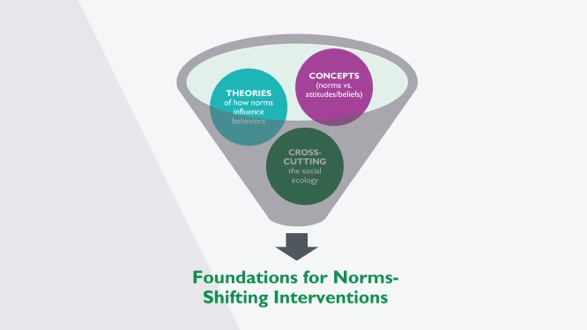 SPEAKER NOTES: The theories of how norms influence behavior change; definitions of concepts including norms, attitudes, and beliefs; and sense of how the socio-ecological structure effects all lay the foundation for norms-shifting interventionsSPEAKER NOTES: The theories of how norms influence behavior change; definitions of concepts including norms, attitudes, and beliefs; and sense of how the socio-ecological structure effects all lay the foundation for norms-shifting interventionsSPEAKER NOTES: The theories of how norms influence behavior change; definitions of concepts including norms, attitudes, and beliefs; and sense of how the socio-ecological structure effects all lay the foundation for norms-shifting interventions68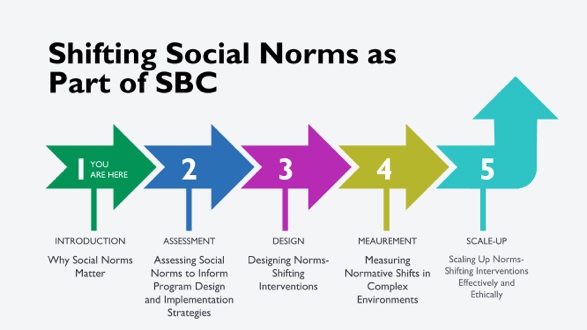 NOTE TO FACILITATOR: Only use as starting slide if you are presenting all five modules or want to situate this module within the larger curriculum. SPEAKER NOTES: Going back to our training roadmap, you can see where we are and where we’re going. We’ve now concluded the introduction to social norms and why they matter for social and behavior change. The next module will delve into assessing social norms to inform program design and implementation strategies.NOTE TO FACILITATOR: Only use as starting slide if you are presenting all five modules or want to situate this module within the larger curriculum. SPEAKER NOTES: Going back to our training roadmap, you can see where we are and where we’re going. We’ve now concluded the introduction to social norms and why they matter for social and behavior change. The next module will delve into assessing social norms to inform program design and implementation strategies.NOTE TO FACILITATOR: Only use as starting slide if you are presenting all five modules or want to situate this module within the larger curriculum. SPEAKER NOTES: Going back to our training roadmap, you can see where we are and where we’re going. We’ve now concluded the introduction to social norms and why they matter for social and behavior change. The next module will delve into assessing social norms to inform program design and implementation strategies.69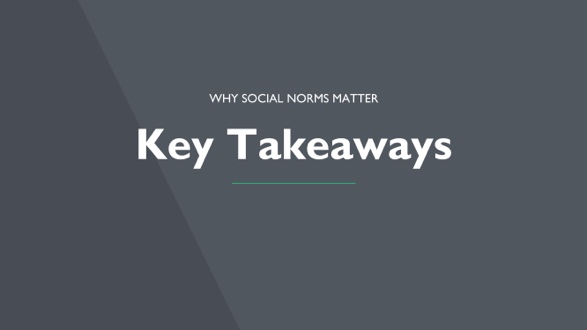 NOTE TO FACILITATOR: Read the slide content.NOTE TO FACILITATOR: Read the slide content.NOTE TO FACILITATOR: Read the slide content.70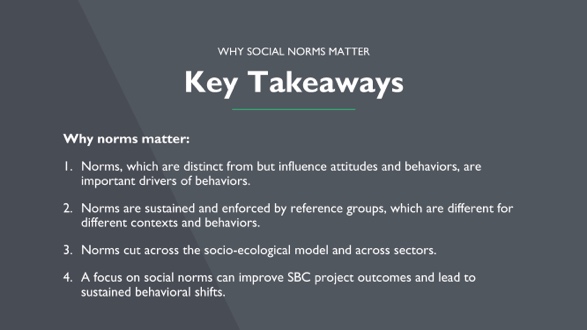 NOTE TO FACILITATOR: Read the slide content.NOTE TO FACILITATOR: Read the slide content.NOTE TO FACILITATOR: Read the slide content.71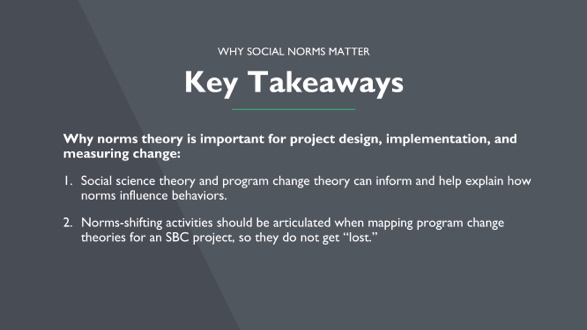 NOTE TO FACILITATOR: Read the slide content.NOTE TO FACILITATOR: Read the slide content.NOTE TO FACILITATOR: Read the slide content.72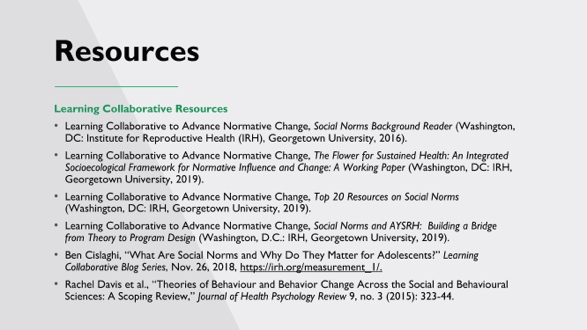 Social Norms Background Reader: https://www.alignplatform.org/resources/social-norms-background-reader-0 The Flower For Sustained Health: An Integrated Socio-ecological Framework For Normative Influence And ChangeTop 20 Resources On Social Norms: https://www.alignplatform.org/resources/flower-sustained-health-integrated-socio-ecological-framework-normative-influence-andThe Learning Collaborative to Advance Normative Change, Social Norms and AYSRH: Building a Bridge from Theory to Program Design (Washington, D.C.: Institute for Reproductive Health, Georgetown University, 2019).Ben Cislaghi, “What Are Social Norms and Why Do They Matter for Adolescents?” Learning Collaborative Blog Series, Nov. 26, 2018, https://irh.org/measurement_1/.Rachel Davis et al., “Theories of Behaviour and Behavior Change Across the Social and Behavioural Sciences: A Scoping Review,” Journal of Health Psychology Review vol. 9,3 (2015): 323-44, http://dx.doi.org/10.1080/17437199.2014.941722.Social Norms Background Reader: https://www.alignplatform.org/resources/social-norms-background-reader-0 The Flower For Sustained Health: An Integrated Socio-ecological Framework For Normative Influence And ChangeTop 20 Resources On Social Norms: https://www.alignplatform.org/resources/flower-sustained-health-integrated-socio-ecological-framework-normative-influence-andThe Learning Collaborative to Advance Normative Change, Social Norms and AYSRH: Building a Bridge from Theory to Program Design (Washington, D.C.: Institute for Reproductive Health, Georgetown University, 2019).Ben Cislaghi, “What Are Social Norms and Why Do They Matter for Adolescents?” Learning Collaborative Blog Series, Nov. 26, 2018, https://irh.org/measurement_1/.Rachel Davis et al., “Theories of Behaviour and Behavior Change Across the Social and Behavioural Sciences: A Scoping Review,” Journal of Health Psychology Review vol. 9,3 (2015): 323-44, http://dx.doi.org/10.1080/17437199.2014.941722.Social Norms Background Reader: https://www.alignplatform.org/resources/social-norms-background-reader-0 The Flower For Sustained Health: An Integrated Socio-ecological Framework For Normative Influence And ChangeTop 20 Resources On Social Norms: https://www.alignplatform.org/resources/flower-sustained-health-integrated-socio-ecological-framework-normative-influence-andThe Learning Collaborative to Advance Normative Change, Social Norms and AYSRH: Building a Bridge from Theory to Program Design (Washington, D.C.: Institute for Reproductive Health, Georgetown University, 2019).Ben Cislaghi, “What Are Social Norms and Why Do They Matter for Adolescents?” Learning Collaborative Blog Series, Nov. 26, 2018, https://irh.org/measurement_1/.Rachel Davis et al., “Theories of Behaviour and Behavior Change Across the Social and Behavioural Sciences: A Scoping Review,” Journal of Health Psychology Review vol. 9,3 (2015): 323-44, http://dx.doi.org/10.1080/17437199.2014.941722.73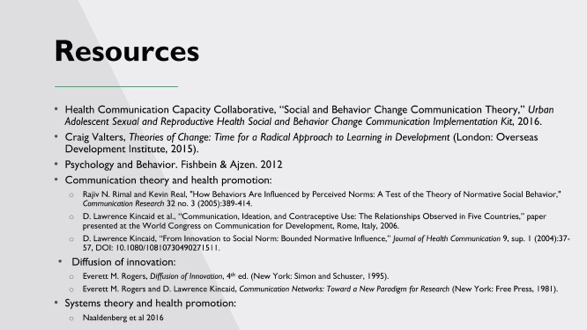 Health Communication Capacity Collaborative, “Social and Behavior Change Communication Theory,” https://sbccimplementationkits.org/urban-youth/urban-youth/part-1-context-and-justification/social-and-behavior-change-communication-theory/. Craig Valters, Theories of Change: Time for a Radical Approach to Learning in Development (London: Overseas Development Institute, 2015), https://usaidlearninglab.org/sites/default/files/resource/files/theories_of_change_odi_2015.pdf.Psychology and behavior. Fishbein & Ajzen. 2012Communication theory and health promotion:Rimal, Lapinski, Cook, and Real. 2005: https://journals.sagepub.com/doi/pdf/10.1177/0093650205275385?casa_token=shbGF-Aag6UAAAAA:p2mzTz13JXCuW_YzfXgmqxBuzXBY-53JOfx0Fg0FbfVsp1cKkKh44ZwUWV6TVtxK3rJwxc7_LD0gfw D. Lawrence Kincaid et al., Communication, Ideation, and Contraceptive Use: The Relationships Observed in Five Countries, paper presented at the World Congress on Communication for Development, Rome, Italy, 2006.Kincaid, 2004: Kincaid DL. From innovation to social norm: bounded normative influence. J Health Commun. 2004;9 Suppl 1:37-57. doi: 10.1080/10810730490271511. PMID: 14960403.: https://pubmed.ncbi.nlm.nih.gov/14960403Diffusion of innovation:Rogers, Everett M. Diffusion of Innovations. 4th ed. New York, NY: Simon and Schuster, 1995.Systems theory and health promotion:Naaldenberg et al 2016. Health Communication Capacity Collaborative, “Social and Behavior Change Communication Theory,” https://sbccimplementationkits.org/urban-youth/urban-youth/part-1-context-and-justification/social-and-behavior-change-communication-theory/. Craig Valters, Theories of Change: Time for a Radical Approach to Learning in Development (London: Overseas Development Institute, 2015), https://usaidlearninglab.org/sites/default/files/resource/files/theories_of_change_odi_2015.pdf.Psychology and behavior. Fishbein & Ajzen. 2012Communication theory and health promotion:Rimal, Lapinski, Cook, and Real. 2005: https://journals.sagepub.com/doi/pdf/10.1177/0093650205275385?casa_token=shbGF-Aag6UAAAAA:p2mzTz13JXCuW_YzfXgmqxBuzXBY-53JOfx0Fg0FbfVsp1cKkKh44ZwUWV6TVtxK3rJwxc7_LD0gfw D. Lawrence Kincaid et al., Communication, Ideation, and Contraceptive Use: The Relationships Observed in Five Countries, paper presented at the World Congress on Communication for Development, Rome, Italy, 2006.Kincaid, 2004: Kincaid DL. From innovation to social norm: bounded normative influence. J Health Commun. 2004;9 Suppl 1:37-57. doi: 10.1080/10810730490271511. PMID: 14960403.: https://pubmed.ncbi.nlm.nih.gov/14960403Diffusion of innovation:Rogers, Everett M. Diffusion of Innovations. 4th ed. New York, NY: Simon and Schuster, 1995.Systems theory and health promotion:Naaldenberg et al 2016. Health Communication Capacity Collaborative, “Social and Behavior Change Communication Theory,” https://sbccimplementationkits.org/urban-youth/urban-youth/part-1-context-and-justification/social-and-behavior-change-communication-theory/. Craig Valters, Theories of Change: Time for a Radical Approach to Learning in Development (London: Overseas Development Institute, 2015), https://usaidlearninglab.org/sites/default/files/resource/files/theories_of_change_odi_2015.pdf.Psychology and behavior. Fishbein & Ajzen. 2012Communication theory and health promotion:Rimal, Lapinski, Cook, and Real. 2005: https://journals.sagepub.com/doi/pdf/10.1177/0093650205275385?casa_token=shbGF-Aag6UAAAAA:p2mzTz13JXCuW_YzfXgmqxBuzXBY-53JOfx0Fg0FbfVsp1cKkKh44ZwUWV6TVtxK3rJwxc7_LD0gfw D. Lawrence Kincaid et al., Communication, Ideation, and Contraceptive Use: The Relationships Observed in Five Countries, paper presented at the World Congress on Communication for Development, Rome, Italy, 2006.Kincaid, 2004: Kincaid DL. From innovation to social norm: bounded normative influence. J Health Commun. 2004;9 Suppl 1:37-57. doi: 10.1080/10810730490271511. PMID: 14960403.: https://pubmed.ncbi.nlm.nih.gov/14960403Diffusion of innovation:Rogers, Everett M. Diffusion of Innovations. 4th ed. New York, NY: Simon and Schuster, 1995.Systems theory and health promotion:Naaldenberg et al 2016. 74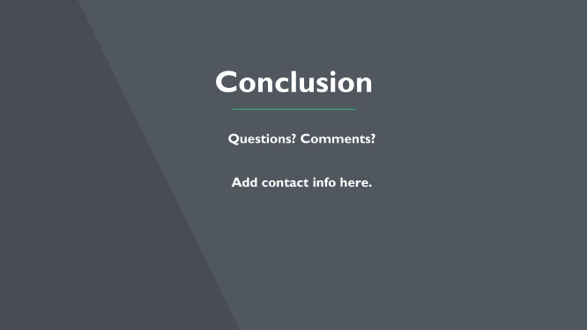 75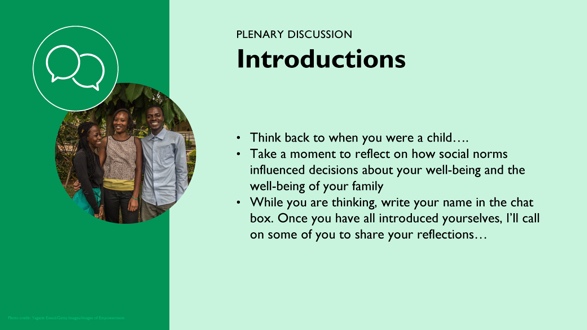 NOTE TO FACILITATOR: Prepare an example of a norm that affected you in childhood.I would like to start with a very short exercise. I’m sure we all are familiar in some way with the term social norms, or norms. So for a moment, I’d like you to READ the slide, and think about an example of this in your life. While you’re thinking, I’ll offer an example ….NOTE TO FACILITATOR: Prepare an example of a norm that affected you in childhood.I would like to start with a very short exercise. I’m sure we all are familiar in some way with the term social norms, or norms. So for a moment, I’d like you to READ the slide, and think about an example of this in your life. While you’re thinking, I’ll offer an example ….NOTE TO FACILITATOR: Prepare an example of a norm that affected you in childhood.I would like to start with a very short exercise. I’m sure we all are familiar in some way with the term social norms, or norms. So for a moment, I’d like you to READ the slide, and think about an example of this in your life. While you’re thinking, I’ll offer an example ….77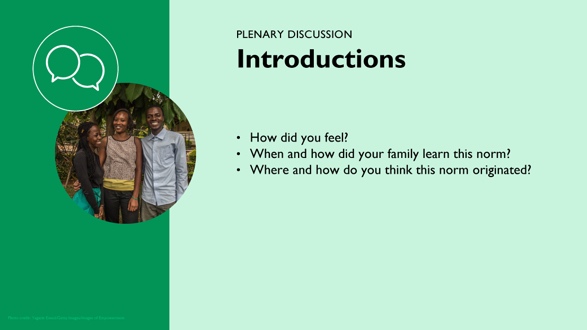 NOTE TO FACILITATOR: This is an opportunity for participants to reflect on the results of their discussion.NOTE TO FACILITATOR: This is an opportunity for participants to reflect on the results of their discussion.NOTE TO FACILITATOR: This is an opportunity for participants to reflect on the results of their discussion.78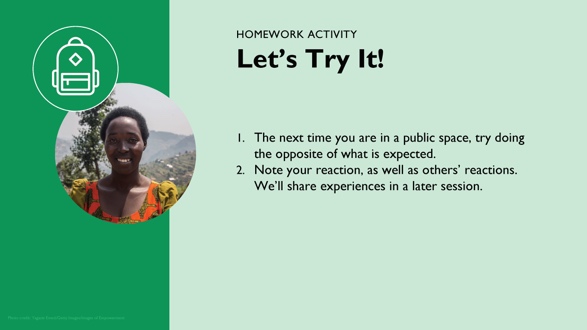 HOMEWORK ASSIGNMENT!Finally, ask each group member to select a minor social norm and publicly violate it before the next class. Encourage them to be bold, but also to be considerate of others and not take unnecessary risks. Remind them that they don’t need to be offensive or rude to generate responses by breaking a social norm; indeed, the most interesting results often happen when the rule seems trivial and yet generates reactions from others. For example, although there is little or no reason to do so, virtually everyone faces the door when riding in an elevator. Students could take an elevator and face the back or side walls in a shared elevator. Even this minor social transgression is likely to produce stares and comments. Ask students to note others’ reactions as well as their own thoughts and feelings and then report back to the class.Let participants decide their norms-breaking experiment and ask them to talk about it the next day. If a one-day session, ask participants to try this experiment out during break times.HOMEWORK ASSIGNMENT!Finally, ask each group member to select a minor social norm and publicly violate it before the next class. Encourage them to be bold, but also to be considerate of others and not take unnecessary risks. Remind them that they don’t need to be offensive or rude to generate responses by breaking a social norm; indeed, the most interesting results often happen when the rule seems trivial and yet generates reactions from others. For example, although there is little or no reason to do so, virtually everyone faces the door when riding in an elevator. Students could take an elevator and face the back or side walls in a shared elevator. Even this minor social transgression is likely to produce stares and comments. Ask students to note others’ reactions as well as their own thoughts and feelings and then report back to the class.Let participants decide their norms-breaking experiment and ask them to talk about it the next day. If a one-day session, ask participants to try this experiment out during break times.HOMEWORK ASSIGNMENT!Finally, ask each group member to select a minor social norm and publicly violate it before the next class. Encourage them to be bold, but also to be considerate of others and not take unnecessary risks. Remind them that they don’t need to be offensive or rude to generate responses by breaking a social norm; indeed, the most interesting results often happen when the rule seems trivial and yet generates reactions from others. For example, although there is little or no reason to do so, virtually everyone faces the door when riding in an elevator. Students could take an elevator and face the back or side walls in a shared elevator. Even this minor social transgression is likely to produce stares and comments. Ask students to note others’ reactions as well as their own thoughts and feelings and then report back to the class.Let participants decide their norms-breaking experiment and ask them to talk about it the next day. If a one-day session, ask participants to try this experiment out during break times.79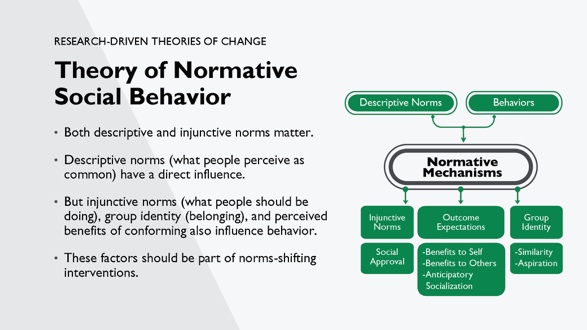 80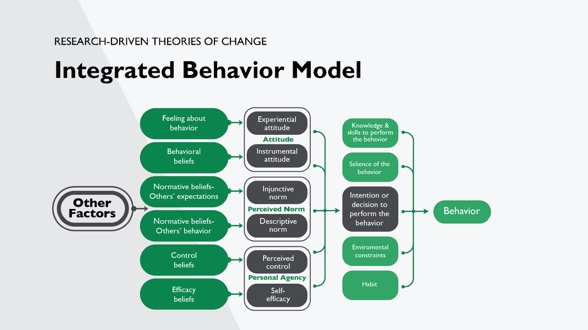 SPEAKER NOTES: There are five components that directly affect behavior: Similar to the theory of reasoned action/theory of reasoned behavior, the most important component is intention. Without intention to do so, an individual is unlikely to carry out a behavior. Behavioral intention is determined by attitude, perceived norms, and personal agency (self-efficacy/perceived power).Intentions predict behavior.Individual attitudes, perceived social norms, and perceived agency influence intentions.Descriptive and injunctive norms influence intentions Other determinants of behavior/non-normative exist, including: Environmental/structural constraints.Individual.Habits.NSIs should address intention via the above factors.An individual needs the knowledge and skills to carry out the behavior.The behavior should be salient to the individual (that is, important to the person and at the forefront of their thoughts).There should be few or no environmental constraints that make behavioral performance difficult.With experience performing the behavior, the behavior will become habitual for the individual.SPEAKER NOTES: There are five components that directly affect behavior: Similar to the theory of reasoned action/theory of reasoned behavior, the most important component is intention. Without intention to do so, an individual is unlikely to carry out a behavior. Behavioral intention is determined by attitude, perceived norms, and personal agency (self-efficacy/perceived power).Intentions predict behavior.Individual attitudes, perceived social norms, and perceived agency influence intentions.Descriptive and injunctive norms influence intentions Other determinants of behavior/non-normative exist, including: Environmental/structural constraints.Individual.Habits.NSIs should address intention via the above factors.An individual needs the knowledge and skills to carry out the behavior.The behavior should be salient to the individual (that is, important to the person and at the forefront of their thoughts).There should be few or no environmental constraints that make behavioral performance difficult.With experience performing the behavior, the behavior will become habitual for the individual.SPEAKER NOTES: There are five components that directly affect behavior: Similar to the theory of reasoned action/theory of reasoned behavior, the most important component is intention. Without intention to do so, an individual is unlikely to carry out a behavior. Behavioral intention is determined by attitude, perceived norms, and personal agency (self-efficacy/perceived power).Intentions predict behavior.Individual attitudes, perceived social norms, and perceived agency influence intentions.Descriptive and injunctive norms influence intentions Other determinants of behavior/non-normative exist, including: Environmental/structural constraints.Individual.Habits.NSIs should address intention via the above factors.An individual needs the knowledge and skills to carry out the behavior.The behavior should be salient to the individual (that is, important to the person and at the forefront of their thoughts).There should be few or no environmental constraints that make behavioral performance difficult.With experience performing the behavior, the behavior will become habitual for the individual.81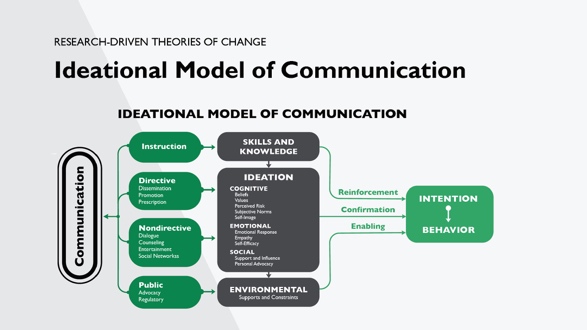 SPEAKER NOTES:Communication’s role in formulating perception about prevalence of a given behavior.Norms are part of ideation, specifically a person’s subjective interpretation of communication of an idea.Intention linked closely to behavior.Critical drivers: Ideation, diffusion, and bounded normative influence.SPEAKER NOTES:Communication’s role in formulating perception about prevalence of a given behavior.Norms are part of ideation, specifically a person’s subjective interpretation of communication of an idea.Intention linked closely to behavior.Critical drivers: Ideation, diffusion, and bounded normative influence.SPEAKER NOTES:Communication’s role in formulating perception about prevalence of a given behavior.Norms are part of ideation, specifically a person’s subjective interpretation of communication of an idea.Intention linked closely to behavior.Critical drivers: Ideation, diffusion, and bounded normative influence.82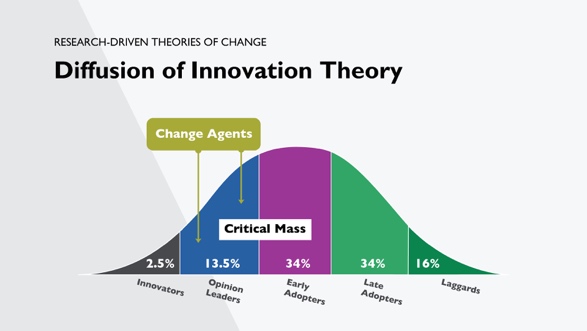 SPEAKER NOTES:How a behavior spreads from a small group to a larger group or population.S-curve rate of adoption over time.Innovation (normative shift) should become self-sustaining after a critical mass or tipping point is reached.Although 100% of a population is rarely/never reached.SPEAKER NOTES:How a behavior spreads from a small group to a larger group or population.S-curve rate of adoption over time.Innovation (normative shift) should become self-sustaining after a critical mass or tipping point is reached.Although 100% of a population is rarely/never reached.SPEAKER NOTES:How a behavior spreads from a small group to a larger group or population.S-curve rate of adoption over time.Innovation (normative shift) should become self-sustaining after a critical mass or tipping point is reached.Although 100% of a population is rarely/never reached.